SamenvattingSeksualiteit is een onderwerp waar nog altijd weinig over wordt gesproken, maar waar iedereen op de een of andere manier mee te maken krijgt. Uit de literatuur blijkt dat seksueel experimenteergedrag zich in dit digitale tijdperk verplaatst naar het internet, veelal via social media. Dat dit ook door mensen met een verstandelijke beperking wordt gedaan, is zorgelijk, maar begrijpelijk. Social media kent namelijk vele voordelen en is erg toegankelijk voor iemand met een licht verstandelijke beperking. Deze mensen hebben een beperkte cognitie, waardoor ze hetzelfde risico- en experimenteergedrag vertonen als kinderen. Ook zorgt hun beperking ervoor dat ze een blijvend verminderd sociaal aanpassingsvermogen hebben. Dit maakt ze erg kwetsbaar voor de eventuele risico’s van het internet. 	Seksueel experimenteergedrag online levert helaas niet altijd positieve ervaringen op. Zo blijkt dat mensen met een LVB sneller ten prooi kunnen vallen aan online grooming, ongewenste sexting, chantage en zelfs bedreiging. Omdat het lastig is voor de doelgroep om de risico’s van het uiten van je seksualiteit op het internet in te schatten, is het belangrijk dat de begeleiders hier een ondersteunende rol in hebben. In dit onderzoek wordt er gekeken naar de ervaringen van de begeleiders omtrent social media en seksualiteit en wat eventuele benodigdheden zijn om deze ondersteunende rol te kunnen vervullen.In dit onderzoek heeft zich op een kwalitatieve en verkennende manier voltrokken omdat er behoefte is aan de ervaringen en de nieuwe inzichten met betrekking tot sexting bij cliënten met een LVB. Er zijn 4 persoonlijk begeleiders, 5 coördinerend begeleiders – waarvan één begeleider beide persoonlijk als coördinerend begeleider was – en 1 ambulant begeleider. Alle deelnemers zijn werkzaam bij Cello Zorg. Uit de resultaten is gebleken dat er nog te weinig over seksualiteit en social media wordt gesproken met de cliënten. Genoemde redenen hiervoor waren het niet beschikken over de benodigde kennis over social media en sexting, maar ook het gebrek aan aanleiding om over het thema te beginnen. Verder werd er geen initiatief genomen door de begeleiders om het thema bespreekbaar te maken. Hier werd onder andere de ervaren werkdruk voor genoemd. 						De begeleiders hebben wel aangegeven bereid te zijn om over seksualiteit te praten. Sexting zou daarbij geen uitzondering zijn, al blijkt dat in de praktijk wel anders te zijn. Begeleiders ervaren namelijk een ethisch dilemma tussen de eigen regie en privacy van de cliënt, en het willen beschermen en waarborgen van de veiligheid van de cliënten. 							De begeleiders hebben ook aangegeven wat zij nodig zouden hebben om toch over sexting te kunnen praten. Zo is er genoemd dat ze meer aanleidingen nodig hadden om over social media en sexting te praten, zodat ze preventief kunnen reageren, niet slechts reactief. Er worden naar ervaring van de begeleiders op dit moment nog weinig tot geen preventieve tools aangeboden vanuit Cello Zorg. Ook vonden de begeleiders het belangrijk dat seksualiteit en sexting wordt genormaliseerd binnen het team. Hierin speelt de manager van een team een belangrijke rol, deze nou namelijk de mogelijkheid kunnen geven om de thema’s te bespreken tijdens bijvoorbeeld vergaderingen. Als laatste is er aangegeven meer kennis nodig te hebben over social media. Op deze manier kunnen begeleiders beter voorbereid gesprekken aangaan met cliënten en worden ze minder overvallen als er vragen over social media en sexting komen. Inleiding 1.1 Praktijkvraagstuk Iemand heeft een licht verstandelijke beperking (LVB) wanneer er sprake is van beperkingen op cognitief gebied en de adaptieve vaardigheden. Mensen met een LVB hebben een beperkt ontwikkelde cognitie. Ze hebben een IQ tussen de 50 en 70 en hebben een cognitieve leeftijd van 6 tot 12 jaar. Deze mensen hebben ook moeite met (het ontwikkelen van) conceptuele vaardigheden, denk aan lezen en schrijven, praktische vaardigheden – zoals het gebruik maken van het OV – en sociale vaardigheden. Zo kunnen ze het oplossen van sociale vraagstukken als lastig ervaren .Social media heeft een groot voordeel voor mensen met een LVB, ze komen makkelijker in contact met anderen en onderhouden op deze manier hun netwerk . Zo worden er social media platformen gebruikt als Facebook om berichten te posten of te lezen en WhatsApp om met vrienden, familie en begeleiding te communiceren. Maar ook platformen als Instagram en via online gamingplatformen wordt er met anderen gecommuniceerd. Het internet is erg toegankelijk en voor velen makkelijk in gebruik, wat het aantrekkelijk maakt om gebruik te maken van verschillende online (communicatie)apps . 						Mensen met een LVB leren vaak sneller door het lezen van nieuwsberichten op social media zoals Facebook, en door het volgen van bepaalde pagina’s op verschillende platformen. Dat komt omdat ze sneller informatie opnemen door te kijken naar filmpjes, plaatjes, tekeningen of andere visuele stimuli waar hun aandacht door wordt getrokken. Ze zijn hier meer op gefocust dan op tekst, omdat ze meer moeite hebben met taal .			Het gebruik van onder andere social media geeft iemand met een LVB het gevoel te kunnen meedoen in de maatschappij en zelf ook dingen kunnen bepalen en ergens een mening over mogen hebben. Dit zorgt voor een groter gevoel van eigenwaarde . 	Er zitten echter ook nadelen aan het gebruik van social media voor mensen met een LVB. Uit een onderzoek is namelijk gebleken dat 80% procent van de problemen waar mensen met een licht verstandelijke beperking te maken heeft met social media. Zo zijn ze vaker slachtoffer van online pestgedrag en seksueel misbruik dan mensen zonder een beperking. Ook vallen ze eerder ten prooi aan bijvoorbeeld loverboys of mensenhandelaren . 					Doordat dit een kwetsbare doelgroep is vanwege de verstandelijke beperkingen, zijn ze vaak niet in staat om in te zien wat eventuele acties voor gevolgen kunnen hebben . Zou iemand met een LVB bijvoorbeeld naaktfoto’s sturen naar iemand die erom vraagt, komt het niet altijd in hem of haar op dat er misbruik van deze foto’s kan worden gemaakt. Het verspreiden van seksueel getinte berichtjes en/of video- of fotomateriaal wordt ook wel sexting genoemd . 								In het digitale leven van tegenwoordig zijn telefoons en het internet niet meer weg te denken. Omdat vrijwel iedereen online is, komen ook mensen met een LVB in aanraking seksueel getinte berichtjes of beelden. Voorbeelden hiervan zijn porno en sexting. Je kunt er echter vraagtekens bij zetten of deze ontwikkelingen en sexting per definitie slecht zijn. Het is een onderdeel van seksueel experimenteergedrag, wat past in de hedendaagse seksuele ontwikkeling. Het is hierom belangrijk om over seksualiteit – zoals sexting en porno – te praten. Zo heeft 40% van de jongeren – zonder LVB – geen informatie over sexting gehad en zonder goede kennis, blijven dezelfde negatieve ervaringen steeds maar opnieuw gebeuren . Bij jongeren zijn er al grote problemen met sexting en seksueel misbruik online en wordt er niet voldoende over gesproken, bij de LVB-groep kan dit wellicht een groter probleem zijn .In 2015 is er een onderzoek uitgevoerd waarbij er een aantal jongeren met een LVB zijn geïnterviewd. In deze interviews werd er gevraagd naar hun positieve en negatieve ervaringen met social media. De geïnterviewden gaven aan onder andere gebruik te maken van WhatsApp, Instagram, Facebook (Messenger), verschillende games en Skype. Alle geïnterviewden maakten gebruik van Facebook (Messenger) en What’sapp. Als hoofdreden om gebruik te maken van social media gaven ze aan graag bereikbaar te willen zijn voor familie en vrienden . 					Volgens het onderzoek van Meijvogel (2015) ervaarden ze onder andere het contact wat ze met hun familie en vrienden hadden als positief, dit omdat er niet altijd sprake is van fysiek contact met hun familie of vrienden. Ook was een positieve ervaring het delen van hobby’s en interesses, en de complimenten die ze online krijgen. Dit kan ze de motivatie en drive geven om door te gaan met het beoefenen van hun hobby. 										Over de negatieve ervaringen hoefden de mensen met een LVB die meededen aan het onderzoek niet lang na te denken. Met sexting zijn veel negatieve ervaringen geweest. Alle vrouwelijke deelnemers hebben negatieve ervaringen gehad met sexting, waarbij ze bijvoorbeeld zelf seksueel getinte foto’s of video’s verstuurden, maar er waren ook mannelijke deelnemers die onvrijwillig aan sexting hebben gedaan of seksueel beeldmateriaal opgestuurd hebben gekregen .		Mensen met een LVB krijgen dus ook met sexting te maken, ook als ze dat zelf niet willen. Het is dus belangrijk dat mensen (met een licht verstandelijke beperking) passende informatie krijgen over social media en seksualiteit. Op dit moment is het voor veel mensen nog lastig om over seksualiteit te praten, en is het dus van belang om manieren te vinden om de stilte te doorbreken .  1.2 Aanleiding Het thema seksualiteit wordt steeds populairder en actueler, dit hebben ze ook gemerkt bij de organisatie Cello Zorg. Deze organisatie biedt dagbesteding, begeleiding en begeleide woningen aan voor mensen met een – (licht) verstandelijke – beperking. De begeleiding bestaat uit hulpverleners die binnen ieder team hun eigen taken hebben. Zo zijn er reguliere begeleiders en persoonlijk begeleiders (PB’ers), de persoonlijk begeleiders hebben meestal een aantal vaste cliënten die zij intensief begeleiden. De coördinerend begeleiders (CB’ers) hebben een organisatorische functie, ondersteunen en coachen de PB’ers waar nodig en zijn verantwoordelijk voor de deskundigheidsbevordering. Verder zijn er ook nog de managers, zij staan in direct contact met de organisatie en geven bijvoorbeeld veranderingen in de organisatie door aan de CB’ers. Cello heeft gemerkt dat de PB’ers en CB’ers het als lastig ervaren om hun cliënten goed te kunnen (blijven) begeleiden wanneer het over seksualiteit in combinatie met social media gaat.	 		Er zijn talloze redenen voor het feit dat het lastig is om cliënten hierin goed te begeleiden. Het kan bijvoorbeeld zijn dat het soms lastig of gênant is om over seksualiteit te praten, zowel voor cliënt als begeleider. Verder kan het zijn dat begeleiders simpelweg niet voldoende weten over seksualiteit en/of social media om hun cliënten goed te kunnen begeleiden, gaan ze ervan uit dat cliënten het al weten, niet ermee bezig zijn of wordt het als de taak van de ouders gezien om hun kinderen hierin te begeleiden. Ook kan het zijn dat de cliënt simpelweg niet wordt geloofd wanneer er wordt verteld wat de cliënt seksueel is overkomen . 							Omdat uit de praktijk is gebleken dat seks en seksualiteit als een moeilijk onderwerp wordt ervaren om over te praten, is mede hierom het expertiseteam Seksualiteit en Seksueel Grensoverschrijdend Gedrag binnen Cello Zorg opgezet. Zij doen onderzoek naar seksualiteit en intimiteit voor mensen met een (licht) verstandelijke beperking en ontwikkelen hier interventies voor, bestemd voor de begeleiders. Wanneer de begeleiders meer en de juiste kennis hebben over dit onderwerp en hierover durven en kunnen praten met hun cliënten, hoopt Cello Zorg dat seksualiteit beter en gemakkelijker bespreekbaar kan worden gemaakt. Zo worden niet alleen de cliënten geholpen, maar ook de directe omgeving om hen heen . Seksualiteit bespreekbaar maken is dus een streven van Cello Zorg. Dit is iets wat de afgelopen jaren meer aan bod is geweest, maar nog meer aan gewerkt moet worden. Omdat er momenteel weinig tot geen aandacht wordt besteed aan seksualiteit in combinatie met social media (sexting), is het verstandig om de effecten van social media op seksueel gedrag in kaart te brengen én hier de begeleiders goed over in te lichten. Dit is belangrijk omdat de cliënt dan beter kan worden begeleid, en kunnen er dus nare situaties voor de cliënt op het internet worden voorkomen. Veel mensen – zowel met als zonder een LVB – zitten nou eenmaal op het internet, en zien en zoeken een hoop op. Mensen met een LVB maken dus ongetwijfeld dingen online mee, die niet alleen plezierig maar soms ook erg vervelend kunnen zijn. Als begeleider kun je niet continu zicht hebben op wat een cliënt online doet, wat het dus lastig maakt om de cliënten op een goede manier te begeleiden met seksualiteit op het internet . 											Het is niet alleen een manier van zelfexpressie en groei om social media te gebruiken voor hun seksuele ontwikkeling, maar er schuilen ook gevaren in, juist ook voor deze kwetsbare doelgroep . Voor Cello Zorg is het daarom belangrijk om te weten hoe zij ervoor kunnen zorgen dat hun begeleiders in staat zijn de cliënten op een positieve manier te begeleiden met de thema’s seksualiteit en social media, en hoe de cliënten hier veilig gebruik van kunnen maken. In de praktijk blijkt dit nog een lastig onderwerp te zijn.  1.3 Probleemstelling Er zijn al eerder casussen geweest waarbij cliënten te maken hebben gehad met online seksueel grensoverschrijdend gedrag, zoals chantage, of die aan sexting deden zonder te weten wat ze nou eigenlijk aan het doen waren en wat de eventuele risico’s zijn. Cello Zorg heeft daarom besloten om de effecten van social media op seksueel gedrag in kaart te brengen en – met behulp van een interventie – de begeleiders meer te informeren over social media. Op die manier wordt het makkelijker om over deze thema’s te praten, en kunnen cliënten beter worden ondersteund. Dat vergroot de kans dat negatieve gevolgen rondom seksualiteit op social media preventief worden voorkomen en juist worden omgezet in positieve ervaringen, wat in lijn staat met de visie van Cello Zorg. De onderzoeksvraag luidt:Hoe ervaren de begeleiders seksueel online gedrag van mensen met een LVB en wat hebben begeleiders op dit moment nodig om over seksualiteit en social media te praten met hun cliënten?Om deze onderzoeksvraag te kunnen beantwoorden, zijn ter ondersteuning de volgende deelvragen opgesteld:Theoretische deelvragen:Welke social media platformen worden gebruikt om seksualiteit te uiten?Wat maakt dat mensen hun seksualiteit op social media willen uiten?Wat zijn de risico’s en gevolgen van het uiten van seksualiteit op het internet?Wat maakt de LVB-doelgroep zo kwetsbaar op social media?Wat voor zouden begeleiders kunnen doen om de risico’s voor hun cliënten in te perken?Praktijk deelvragen: Wat voor kennis, vaardigheden en houding hebben de begeleiders op dit moment over seksualiteit en social media en de – mogelijke – effecten hiervan op hun cliënten?Wat zijn de ervaringen van begeleiders met social media en seksualiteit bij hun cliënten?Wat zijn factoren om seksualiteit en social media wel of niet te bespreken volgens de begeleiders?Waar lopen begeleiders op dit moment tegenaan met het bespreken van seksualiteit en social media en wat hebben ze nodig om er wel over te praten?1.4 Opdrachtgever De organisatie Cello Zorg heeft op dit moment rond de 2500 cliënten verspreid over verschillende locaties in Noord-Brabant. 49% hiervan woont in ’s-Hertogenbosch, de rest woont onder andere in Vught, Haaren en Sint-Michelsgestel. Cello biedt passende huisvesting, dagbesteding en thuiszorg aan mensen met een beperking. Deze beperkingen lopen uiteen van zwaar tot licht (verstandelijk) beperkt. Dit doen ze met bijna 2300 personeelsleden, waarvan bijna 1400 fulltime werken. Cello wordt ook ondersteunt door ruim 1350 vrijwilligers . 					Cello Zorg bestaat uit vier sectoren, waarvan er drie bestaan uit begeleid wonen (onder andere een voor kinderen en een voor specialistische ondersteuning). Ook is er een sector voor dagbesteding, werk en vrije tijd. Cello Zorg biedt dus begeleiding aan, behandeling en advies, cursussen (voor zowel cliënt als medewerker/vrijwilliger), thuiszorg en de optie om op de woongroepen te logeren. De dienst die ze aanbieden is de dienst Inhoudelijke Ondersteuning en Expertise. Hier wordt onderzoek gedaan naar onder andere hoe de zorg kan worden verbeterd door een expertiseteam. Nadat een onderzoek is voltooid en er een interventie is ontwikkeld, wordt deze uitgevoerd door het Opleidingscentrum, zodat de gewonnen informatie kan worden toegepast in het werkveld 1.5 Relevantie Dit onderzoek is relevant voor Cello Zorg omdat social media een steeds grotere rol gaat spelen in de levens van de cliënten en schrijnende gevallen met seksueel overschrijdend gedrag op het internet steeds vaker voorkomen. Het internet ontwikkelt zich dermate snel dat het een lastige opgave is voor de begeleiders om de ontwikkelingen en veranderingen bij te houden. Op dit moment is er nog weinig kennis en begeleiding voor de begeleiders van Cello over seksualiteit op het internet. Hierdoor lopen ze achter de feiten aan, met eventuele negatieve gevolgen van dien. Inzicht in de seksualiteit van iemand met een LVB, het social mediagebruik, sexting en wat belangrijk is om te bespreken met de cliënt is daarom nodig. 1.6 Leeswijzer Het onderzoek is opgebouwd uit vijf hoofdstukken: 1) inleiding, 2) theoretisch kader, 3) methode, 4) resultaten en 5) discussie. In hoofdstuk 2 – theoretisch kader – wordt literatuur aangehaald die relevant is voor dit onderzoek. In hoofdstuk 3 – methode – wordt omschreven hoe het onderzoek is opgezet en uitgevoerd. De resultaten van het veldonderzoek worden in hoofdstuk 4 omschreven. Hoofdstuk 4 vormt uiteindelijk het uitgangspunt van het laatste hoofdstuk, de discussie. Hierin wordt de conclusie beschreven, de resultaten bediscussieerd, advies gegeven aan de opdrachtgever en wordt ook de aanbevelingen voor eventueel vervolgonderzoek genoemd. Theoretisch kaderIn dit hoofdstuk wordt relevante theorie aangehaald om de onderzoeksvraag te beantwoorden. De onderzoeksvraag luidt: Dit hoofdstuk bestaat uit meerdere paragrafen: seksualiteit, seksualiteit bij LVB, seks op het internet, sexting cijfers, risico’s voor LVB, gevolgen van risico’s en taak van de hulpverlener. 2.1 SeksualiteitSeksualiteit is een onderwerp waar steeds meer aandacht aan wordt geschonken. Een goede ontwikkeling, want volgens de World Health Organisation (2010) is seksualiteit een centraal aspect in het leven van ieder mens. We spreken – wanneer we het hebben over seksualiteit – ook wel van de seksuele gezondheid. Dit is een toestand van lichamelijk, emotioneel, mentaal en sociaal welzijn op seksueel gebied . 							De WHO stelt dat de seksuele gezondheid meer is dan alleen de afwezigheid van ziekte, disfunctie of zwakte. Het vereist onder andere een positieve en respectvolle benadering van seksualiteit. Wanneer er geen positieve of respectvolle benadering is ten opzichte van seksualiteit – en er dus discriminatie, geweld of dwang in het spel is – is er geen sprake van seksuele gezondheid. Om seksuele gezondheid te bereiken en behouden, moeten alle seksuele rechten van een individu worden gerespecteerd, beschermd en gerealiseerd. Dit geldt voor iedereen, zonder uitzondering .2.2 Seksualiteit bij licht verstandelijke beperkingenEr is de afgelopen jaren veel gebeurd en veranderd in de gezondheidszorg. Zo spreken we nu van een verstandelijke en/of lichamelijk beperking, waar we voorheen van een verstandelijke of lichamelijke handicap spraken.  Ook verandert de houding over seksualiteit het hebben van relaties bij mensen met een (licht) verstandelijke beperking. Waar mensen met een verstandelijke beperking voorheen werden gezien als aseksuele mensen of ‘eeuwige kinderen’, wordt het nu meer erkend dat zij ook behoefte aan en het recht hebben op intimiteit en het hebben van (seksuele) relaties .	Een praktisch voorbeeld hiervan is het vierde seizoen van Down the Road, een Belgisch televisieprogramma wat wordt uitgezonden op NPO3. Hier neemt tv-maker Dieter Coppens met een aantal mensen met het downsyndroom mee op reis. In de groep zijn 2 relaties gevormd en later in het seizoen komen het onderwerp seksualiteit en kinderwensen aan bod, waar open over wordt gesproken door Coppens. Ook valt een koppel uit elkaar. De reisgenoten maken, net zoals andere mensen zonder een beperking, dezelfde relatieproblemen en geluksmomenten mee, en hebben dezelfde vragen over relaties, seks en de toekomst als ieder ander die zou hebben .  Volgens de WHO (n.d.) is een verstandelijke beperking een aanzienlijk verminderd vermogen van het kunnen begrijpen van nieuwe of ingewikkelde informatie. Ook is het lastig om nieuwe vaardigheden te leren en toe te passen. Dit wordt door de WHO ook wel impaired intelligence genoemd, een verzwakte intelligentie. Hierdoor hebben mensen met een verstandelijke beperking een verminderde zelfredzaamheid en functioneren minder goed op sociale vlakken (impaired social functioning). Dit begint voordat ze volwassenheid bereiken en heeft een blijvend effect op de ontwikkeling van het individu .							Er zijn een aantal cognitieve factoren die kenmerkend zijn voor deze ontwikkelingsachterstand. Zo hebben volwassen mensen met een licht verstandelijke beperking – LVB – een IQ van 50 tot 70 en hebben ze vaak een mentale leeftijd van 6 tot 12 jaar, ook als de volwassenheid is bereikt. Door deze cognitieve achterstand op leeftijdsgenoten, zijn mensen met een LVB onder andere meer op zichzelf gericht, hebben ze minder controle over hun eigen emoties en hebben ze moeite met oorzaak-gevolg situaties inschatten. Ook hebben ze verminderd inlevingsvermogen waardoor ze – sociale – situaties eerder zwart-wit interpreteren dan dat ze de grijstinten kunnen zien. Sociale cues worden niet altijd begrepen. Door hun cognitieve beperking vinden ze het vaak ook lastig om mening van feit te onderscheiden en hebben ze de neiging om risicovol gedrag te vertonen. Ze zijn erg beïnvloedbaar en zien eerder de negatieve dan de positieve aspecten van bijvoorbeeld een sociale interactie . 								Bij een (licht) verstandelijke beperking zijn er dus cognitieve factoren die invloed hebben op de social skills van iemand met een LVB, dit wordt ook wel adaptief gedrag genoemd. Met adaptief gedrag wordt het sociale aanpassingsvermogen van iemand bedoeld. Wanneer iemand met een verstandelijke beperking een verminderd sociaal aanpassingsvermogen heeft, heeft dat niet alleen invloed op dagelijkse sociale situaties, maar ook op de seksuele ontwikkeling. Adaptief gedrag speelt dus een grote rol op de seksualiteit van iemand met een (licht) verstandelijke beperking. Zo maken de cognitieve factoren van iemand met een LVB – die van invloed zijn op hun adaptief gedrag – dat ze extra kwetsbaar zijn op seksueel gebied  Op lichamelijk niveau doorloopt iedereen – zowel een jongere met als zonder verstandelijke beperking – dezelfde veranderingen in de puberteit, worden dezelfde seksuele gevoelens ontwikkeld en deze worden op dezelfde manier geuit (bijvoorbeeld masturberen). Een volwassene met een licht verstandelijke beperking heeft echter op cognitief niveau meer gemeen met kinderen en tieners als het op de seksuele ontwikkeling aankomt 	Kinderen zonder verstandelijke beperking van 6 tot 11 jaar – en dus ook iemand met de cognitieve leeftijd van 6 tot 11 – zijn nieuwsgierig naar seksualiteit, maar houden dit op deze leeftijd wat meer voor zichzelf dan jongere kinderen. Kinderen zien namelijk vaak aan de reacties van volwassenen dat seksualiteit geen gewoon gespreksonderwerp is. Seksueel gedrag of nieuwsgierigheid verplaatst zich daarom naar de privésferen. Verder zijn kinderen ook al veelvuldig bezig met internet en de media, die tegenwoordig erg toegankelijk is .			Tieners van 12 tot 14 jaar zijn al een stuk bewuster bezig met – hun eigen – seksualiteit. De hersenen zijn nog volop in ontwikkeling, en totdat deze volledig zijn volgroeid, zullen jongeren onder andere moeite hebben met gevolgen en risico’s inschatten, maar ook eigen gedrag controleren en begrenzen. Tieners zijn veel bezig met leeftijdsgenoten en willen er graag bij horen. Hier zullen sommige tieners dan ook ver voor gaan, waarbij dan risicogedrag wordt vertoond. Er wordt volop geëxperimenteerd, zowel met seksualiteit als op het internet. Ook worden tieners veel blootgesteld aan seks(ualiteit) in de media. Zo zijn er op social media vele berichten en foto’s van mensen die schaars gekleed zijn, reclamespotjes met een seksuele lading en zijn er talloze televisieprogramma’s waarbij er openlijk over seksualiteit wordt gesproken of wordt uitgeoefend .  Ondanks dat mensen met en zonder een LVB dezelfde lichamelijke veranderingen doormaken, verschillen de cognities van volwassenen met een LVB met die van hun leeftijdsgenoten zonder LVB. Ook wanneer iemand met een LVB zelf nog onder de jongeren doelgroep valt, zijn er een aantal redenen die maken dat iemand met een LVB verschilt met iemand zonder LVB. Ze zijn namelijk door hun beperking – zowel op intellectueel als adaptief vlak – extra kwetsbaarder in onder andere hun seksuele ontwikkeling 			Iemand met een LVB heeft vaak nóg minder zicht op de risico’s en gevolgen van seksueel gedrag. Hun adaptief gedrag of vermogen is blijvend verminderd, waardoor ze vaak minder goed sociale situaties kunnen inschatten. Ook blijkt dat vaak minder weten over seksualiteit en dat ze meer risico lopen op onbedoelde zwangerschappen. Volgens Programma Richtlijnen Jeugdhulp en Jeugdbescherming – een initiatief van het NIP, de NVO en de BPSW – hebben jongeren met LVB mogelijk eerder een eerste seksuele ervaring hebben dan hun leeftijdsgenoten zonder LVB. Verder blijkt dat doordat jongeren met LVB vaker in contact komen met seksueel grensoverschrijdend gedrag en hebben vaker negatieve ervaringen met uitingen van seksualiteit op social media . 2.3 Social media Het internet is niet meer weg te denken uit het dagelijks leven. Het wordt niet alleen gebruikt om series te kijken of om praktische informatie op te zoeken zoals het weer, maar er wordt ook gebruik gemaakt van het internet om met anderen in contact te komen en/of blijven. Om in contact met iemand te komen, moet je gebruik maken van social media. Dit is een verzamelnaam voor alle online platformen die interactie tussen internetgebruikers mogelijk maken. Social media maakt het mogelijk om foto’s en video’s naar andere social media gebruikers te sturen, informatie te delen en te communiceren 	.									Er zijn verschillende social media platformen met ieder een ander doeleind. Hieronder vallen weblogs, videosites, forums, informatiebronnen, en sociale netwerken. De populairste platformen op dit moment in Nederland zijn in willekeurige volgorde: Youtube, Facebook, Instagram, LinkedIn, WhatsApp, Twitter, Tiktok en Snapchat .						Social media is er niet alleen voor entertainment gebruikt of om in contact te blijven met vrienden of familie. Social media wordt ook veel gebruikt om informatie te winnen en om een eigen identiteit te ontwikkelen.  Zo kan iemand meer leren over een cultuur waar ze in hun directe omgeving niet veel over horen, kunnen er ervaringsverhalen worden gedeeld en gelezen waar iemand kracht uit kan halen en kunnen er gelijken worden gevonden op het internet . Het social media is ontzettend toegankelijk voor iedereen die in het bezit is van een telefoon, tablet of laptop, wat het makkelijk maakt om iets te delen. De toegankelijkheid, het gemak en het idee hebben erbij te moeten horen door jongeren, maakt dat het maken en sturen van seksueel getinte tekstberichten of beeldmateriaal steeds vaker wordt gedaan. Het verspreiden of delen deze seksueel getinte berichten of beelden wordt ook wel sexting genoemd . 	Sexting is de laatste jaren steeds populairder geworden en wordt door steeds meer mensen – voornamelijk jongeren – uitgevoerd. Sexting an sich is niet verboden, zolang beide partijen – zowel verzender als ontvanger – toestemming hebben gegeven voor het sexten. Wel is het verboden om in het bezit te zijn van seksueel beeldmateriaal van minderjarigen. Dit valt volgens de huidige wet nog onder kinderporno, ook als het beeldmateriaal van de verzender zelf is. Ook is het verspreiden en doorsturen van ontvangen sextingmateriaal is strafbaar. Er is in mei 2020 een nieuw wetsvoorstel gemaakt om – vrijwillige en gewilde – sexting onderling tussen leeftijdsgenoten onder de 18 jaar te legaliseren, mits het beeldmateriaal uitsluitend voor privégebruik is én er sprake is van een gelijkwaardige situatie. Minister Grapperhaus van Justitie van Veiligheid heeft aangegeven dat sexting onderdeel is van gezond experimenteel seksueel gedrag . 								Een van de social media platformen waarop sexting zo populair is geworden, is Snapchat. Dit is een app waar je foto’s of video’s naar een andere Snapchat gebruiker kan sturen. Deze foto blijft maximaal 10 seconden in beeld, en verdwijnt vervolgens weer. Dit maakt dat veel mensen zich veilig wanen en zonder gevolgen seksueel getinte foto’s naar elkaar kunnen sturen. De foto wordt niet bewaard, en zodra er een screenshot wordt gemaakt door de ontvanger, krijgt de verzender hier een melding van. Deze veiligheid is helaas slechts schijn. Zo zijn er verschillende manieren om wel aan de foto’s te komen of toch een screenshot te maken en hierbij de melding te omzeilen . 2.4 Seks op het internetSeks is voor veel mensen een fijne en heerlijke bezigheid. Intiem zijn met je vaste of eenmalige partner, of intiem zijn met jezelf, het is iets waar vooral vroeger niet over werd gesproken en zelfs op neer werd gekeken, ondanks dat het al eeuwenlang wordt uitgeoefend door de mens. Sommigen zijn van mening dat iemand alleen seks dient te hebben wanneer die persoon zich wil voortplanten. Dat is ieders eigen keuze en eigen recht om zo te vinden. Maar hoe kan het dan dat er mensen zijn die toch de ‘drang’ of behoefte voelen om seks te hebben, terwijl ze (nog) geen behoefte hebben aan kinderen?	Hier zijn verschillende onderzoeken naar geweest, en er is gevonden dat de beloningsmechanismen in het brein een belangrijke rol speelt in dit proces. Er worden tijdens de seks of positieve seksuele ervaringen allerlei stofjes in het brein losgelaten, zoals dopamine, noradrenaline en oxytocine. Dit zijn stofjes die vrijkomen wanneer iemand gelukkig is, plezier heeft of wanneer iemand wordt beloond. Dit beloningssysteem zorgt ervoor dat mensen houden van seks en een grote behoefte voelen om hun seksuele gezondheid op peil te houden . 			Seks wordt vaak vergeleken met eten. Seks is iets wat nodig is (voor de mensheid) om te overleven, net zoals voedsel, maar geeft tegelijkertijd ook een gevoel van genot. Deze positieve ervaringen – zowel seksueel als met voedsel – leiden tot prikkels die vervolgens weer leiden tot verwachtingen, voorspellingen en dus ook motivatie voor seks en eten, ook wel een genotscyclus genoemd, aldus Georgiadis (2014).Deze motivatie maakt dat seksueel experimenteergedrag zich in deze digitale tijd verplaatst van de ‘ouderwetse’ pornoblaadjes naar de social media platformen. Er zijn een aantal redenen waarom mensen – voornamelijk jongeren – aan sexting willen doen. Zo vinden mensen het leuk om te doen. Ze voelen zich sexy, vinden het leuk om op deze manier te flirten, kunnen een seksuele opwinding creëren, onderhouden zo een – seksuele of liefdes – relatie en vinden dit een fijne manier om te experimenteren met hun seksualiteit. Zolang de berichten en foto’s of video’s met wederzijdse toestemming worden gemaakt en verstuurd, het geheel vrijwillig is en beide partijen dit ook graag willen, is er sprake van een gezond seksueel gedrag. Sexting wordt vaak vanuit positieve motieven en enthousiasme uitgeoefend .							Volgens onderzoeker communicatie aan de Universiteit Tilburg Mariek vanden Abeele  hoort sexting ook bij de jeugdcultuur van tegenwoordig. Er is al veel langer bekend dat het voor jongeren belangrijk is om ergens bij te horen, en hiervoor moeten sommige dingen worden gedaan of juist gelaten . Verder past het bij de doelgroep om risicovol gedrag te vertonen. Jongeren zoeken sneller de grenzen op, omdat risicogedrag vaak op de korte termijn belonend is . Iemand met een LVB heeft het cognitief vermogen van iemand van 6 tot 12 jaar, wat inhoudt dat zij kunnen blijven hangen in deze jeugdcultuur mentaliteit, ook als ze volwassen zijn. 										Voor sommigen is sexting een manier om zich voor te bereiden op het eerste fysieke seksuele contact. Een soort tussenstap. De meeste jongeren die aan sexting doen, sturen de berichtjes en foto’s naar iemand die ze kennen. Dit kan iemand zijn met wie ze al een relatie hebben, of met wie ze dat graag zouden willen 							Er zijn ook – volwassen – koppels die al in het huwelijksbootje zijn gestapt die aan sexting doen. Een van de redenen waarom koppels aan sexting doen is omdat ze de relatie willen verbeteren en samen de seksuele bevrediging verhogen .			 Er zijn helaas ook andere – minder prettige – redenen waarom er aan onvrijwillige sexting wordt gedaan. Zo kan iemand worden gedwongen, gechanteerd of te maken krijgen met groepsdruk. Deze groepsdruk wordt ook wel peerpressure genoemd, dit is de druk die iemand voelt om zich te conformeren aan het gedrag van hun leeftijdgenoten. Sommige mensen zullen ver gaan om erbij te horen, zich stoer te voelen of zijn bang wanneer ze nee zeggen tegen de vraag of ze een naaktfoto willen sturen dat de partner de relatie verbreekt . Het overkomt vrouwen vaker dat ze in een situatie komen waar ze zich gedwongen voelen naaktfoto’s of video’s te maken en te delen dan dat het mannen overkomt . 						Ook kan het voorkomen dat iemand wel met toestemming aan sexting heeft gedaan, maar dit eigenlijk niet wilde. Dit wordt ook wel unwanted but consensual sexting genoemd. In deze gevallen gaat het vaak om iemand in een relatie die voor zijn of haar eigen behoeftes wil dat de ander een naaktfoto stuurt of er zelf ongevraagd een stuurt naar de partner . Uit een onderzoek is gebleken dat – aan de hand van de theorie van gepland gedrag – de subjectieve norm de grootste reden om te sexten, gevolgd door gedragsbereidheid en de houding ten opzichte van sexting . In de theorie van gepland gedrag wordt het uitgevoerde gedrag als uitgangspunt genomen. De intentie om dit gedrag uit te voeren, wordt bepaald door drie verschillende factoren: de attitude ten opzichte van het gedrag, de sociale invloed – of subjectieve norm – en de waargenomen gedragscontrole of gedragsbereidheid. Deze laatste factor heeft direct invloed op het gedrag, en kan dus de intentie – de reden om het gedrag uit te voeren – voorbijgaan . 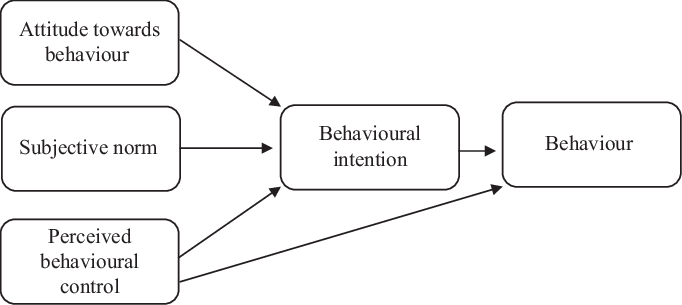 Figuur 1. Theorie van gepland gedrag van Icek Ajzen en Martin Fishbein (1975)Dit onderzoek stelt dus dat de subjectieve norm de grootste initiator is om te seksueel getinte berichten te sturen. Dat betekent dat iemand die sext waarschijnlijk de norm hanteert dat het normaal is om te sexten omdat bijvoorbeeld de rest het ook doet. Ook kan de directe sociale omgeving invloed hebben op deze normen. Zo kan de mening of bepaalde invloeden van iemand in de omgeving doorslaggevend zijn om aan sexting te doen . 2.5 Sexting cijfers Er zijn veel onderzoeken geweest die ieder andere cijfers over sexting laten zien. Dit komt onder andere door verschillende definities, onderzoeksmethoden, verschillende leeftijdscategorieën en de snel veranderende situatie op het internet. Zo zijn telefoons en het gebruik van apps de afgelopen jaren steeds populairder geworden en hebben kinderen op steeds jongere leeftijd toegang tot het internet 												Uit een van de onderzoeken van Bureau Jeugd & Media in 2017 – in opdracht van Kliksafe – bij jongeren van 12 tot 17 jaar dat 40% van de jongeren wel eens het verzoek heeft gekregen om een seksueel getinte foto van zichzelf te maken. Eén op de zeven jongeren zijn hierop ingegaan en hebben naaktfoto’s of video’s van zichzelf verstuurd. Dat zijn 6,4% van de ondervraagden, waarvan dit percentage bij de leeftijdsgroep 16 tot 17-jarigen een stuk hoger lag, namelijk 14,5% . Uit dit onderzoek bleek ook dat Snapchat de meest gebruikte app is om sexting materiaal te sturen, maar ook What’sapp is populair om te sexten .										Uit onderzoek van Sense in 2014 is gekomen dat een kwart van de bevraagde jongeren wel eens een naaktfoto of video had gemaakt. 18% had hiervan spijt, 34% van de jongeren werden door een onbekende op het internet benaderd voor een naaktfoto, en 21% kreeg de vraag van een vriend of vriendin. Bijna 60% heeft wel eens een naaktfoto of video ontvangen, waarvan een kwart dat raar of vervelend vond. Ook worden er seksueel getinte beeldmaterialen doorgestuurd door jongeren, een vijfde van de bevraagde jongeren gaf aan dit wel eens te hebben gedaan, 14% had hiervan spijt .											Uit een onderzoek van Stichting Rutgers (2017) is gebleken dat een kwart van de mannen en een vijfde van de vrouwen in de groep jongvolwassenen tot 25 jaar in het jaar 2017 seksueel getint beeldmateriaal had gedeeld met iemand . Een onderzoek naar jongeren – in opdracht van Stichting Rutgers – genaamd Seks voor je 25e laat een gedetailleerder beeld zien van de sexting cijfers onder jongeren . Hier bleek dat een op de 8 een naaktfoto of video van zichzelf naar iemand had gestuurd in een tijdspan van 6 maanden. De percentages van ontvangen seksueel getint beeldmateriaal lag hoger. Zo heeft 29% van de jongens en 19% van de meisjes sexting materiaal ontvangen of gezien. Minder dan 1 op de 20 jongeren heeft meegemaakt dat een verstuurde naaktfoto werd doorgestuurd naar anderen. Jongens versturen en vragen over het algemeen vaker naar sexting materiaal, en meisjes wordt vaker om een naaktfoto gevraagd .2.6 Risico’s voor LVBEr zijn dus verschillende redenen waarom iemand – met een LVB – zou sexten. Zo kan iemand nieuwsgierig zijn, willen mensen elkaar opwinden of wordt er geprobeerd de relatie te verbeteren. In verreweg de meeste gevallen gaat het sexting goed omdat er vanuit een positieve houding en enthousiasme seksuele berichten naar elkaar worden gestuurd. Er zijn dan geen gevolgen – afgezien van het opgewonden zijn – en het oorspronkelijke doel van vrijwillig en gewild sexten wordt bereikt. Echter kan het ook wel eens fout gaan, met alle gevolgen van dien.Een van de redenen waarom sexting een risico kan zijn, is omdat een foto, video of berichtje die eenmaal op het internet is geplaatst of verstuurd, voor altijd op het internet staat. Niet iedereen met een LVB is zich bewust van dit feit, staat er niet bij stil of kan zich niet indenken wat de eventuele gevolgen kunnen zijn als dergelijk seksueel getint materiaal uitlekt . 		Wat de LVB-doelgroep nog kwetsbaar maakt is het feit dat ze alles zwart-wit zien. Als iemand aan ze vraagt of ze een foto willen opsturen, is de kans groot dat ze dat doen, het wordt ze immers gevraagd. Het maakt de doelgroep erg beïnvloedbaar en kwetsbaar voor bijvoorbeeld onbekenden op het internet met kwaad in de zin .		Mensen met een LVB die aan sexting doen, kunnen niet altijd een goede risicoschatting maken, wat maakt dat ze eerder in situaties terecht kunnen komen waar er misbruik van naaktfoto’s of tekstberichten wordt gemaakt .		Deze doelgroep vertoont namelijk al van nature meer risicogedrag, experimenteren meer en komen dus sneller in contact met seksueel getinte media. Ze zijn verder ook vatbaarder voor de korte termijn voordelen – beloningen – die sexting kan bieden . 		De kans dat het bij deze kwetsbare en beïnvloedbare doelgroep fout gaat, is groot. Ook zijn ze gevoeliger voor peerpressure, hebben vaak minder ervaring op seksueel gebied en zijn impulsiever . 	Seksueel overschrijdend gedrag op het internet is een groot probleem voor kwetsbare mensen. Zoals er al eerder is vastgesteld, is seksualiteit erg belangrijk en levert een significante bijdrage aan de kwaliteit van het leven. Er kan echter incidenteel of structureel iets gebeuren waardoor de seksuele gezondheid in het geding komt, bijvoorbeeld door een nare seksuele ervaring. Deze ervaringen worden ook wel grensoverschrijdende seksuele ervaringen of gedragingen genoemd. Als hier sprake van is, wordt iemand die geen seks wil overgehaald, beïnvloed, gemanipuleerd, gechanteerd of gedwongen om toch seks te hebben of seksuele handelingen uit te voeren. Deze ervaringen en de bijbehorende gedragingen, kunnen variëren van het maken van ongewenste seksuele opmerkingen tot gedwongen penetratie door wie, op welke manier en in welke situatie dan ook. Er wordt hierin onderscheid gemaakt tussen fysiek en niet-fysiek contact tussen de dader(s) en het slachtoffer. Onvrijwillige of ongewilde sexting valt dus ook onder seksueel overschrijdend gedrag .			Iemand met een LVB is niet alleen extra kwetsbaar voor online seksueel overschrijdend gedrag, maar heeft ook een grote kans dat ze zelf de dader zijn. Volgens Bureau Jeugd & Media is de groep daders onder de LVB doelgroep groot, het zou om zo’n 300.000 tot 650.000 jongeren gaan . 									Er zijn een aantal factoren die bij kunnen dragen tot de ontwikkeling van ongepast, problematisch of grensoverschrijdend seksueel gedrag bij iemand met een verstandelijke beperking. De vermindering van sociale communicatie en interactie, repetitief gedrag, gebrek aan kennis over seksualiteit, weinig mogelijkheden om te experimenteren met seksuele relaties, te weinig ruimte seksuele ontwikkeling, het gebrek aan (sociale) remmingen en het gebrek aan empathie De volgende risicovolle situaties kunnen zich voordoen waar mensen met een LVB een verhoogde kans van hebben om mee te maken kunnen op het internet :	Online grooming. Dit is een proces waar het vertrouwen wordt gewonnen van het slachtoffer op het internet door de dader met het doel het slachtoffer seksueel te misbruiken. Het slachtoffer kan zowel fysiek als niet-fysiek worden misbruikt door de dader. Voorbeelden van grooming zijn aanranding, seksuele uitbuiting, het produceren van (kinder)porno of mensenhandel. Meestal wordt de term grooming gebruikt bij pedofielen die – online – actief zijn, maar het kan ook betrekking hebben op incest binnen het gezin of de familie of hoe loverboys online te werk gaan. Grooming is in Nederland een zedenmisdrijf .							Loverboys. Loverboys worden vandaag de dag vaker mensenhandelaren genoemd. Dit zijn – meestal – mannen die vaak jongere vrouwen manipuleren en misbruik maken van de kwetsbaarheden van het slachtoffer. Zo oefenen ze druk uit op de economische, psychische en sociale positie van het slachtoffer. Deze druk en uiteindelijk ook de afhankelijkheid die ze hiermee bij hun slachtoffers creëren, is het belangrijkste dwangmiddel. Zo kunnen slachtoffers worden geïsoleerd van hun bestaande netwerken en zo volledig afhankelijk zijn van de dader. Ook kan er op termijn geweld en misbruik aan te pas komen. Waar loverboys voorheen hun slachtoffers voornamelijk voor de prostitutie ronselden, worden de slachtoffers van deze mensenhandelaren ook ingezet in andere criminele circuits, zoals drugssmokkel, wapenhandel of het gedwongen afsluiten van leningen. Slachtoffers worden meer en meer geronseld via het internet, maar liefst 50%. Zo worden slachtoffers gevraagd om zich uit te kleden voor de webcam, waarna de mensenhandelaren ze daarna kunnen chanteren . 										Ongevraagd seksueel getint beeldmateriaal ontvangen .			Praten met iemand die zich voordoet als iemand anders. Op het internet weet je nooit 100% zeker met wie je praat wanneer je diegene nog nooit in het echt hebt ontmoet. Steeds meer mensen ontmoeten nieuwe vrienden of toekomstige partners via onder andere datingsites en lang niet iedereen verteld de waarheid over zichzelf. Het is gemakkelijk om te liegen op het internet, omdat men zich veilig waant . 										Screenshots maken. Veel mensen weten dat wanneer je een foto naar iemand verstuurd, deze foto op de telefoon van de ander terecht komt. Daarom wordt de app Snapchat zo vaak gebruikt om seksueel beeldmateriaal op te sturen naar anderen, de foto’s verdwijnen weer na een paar seconden en worden dus niet naar de telefoon van de ander gestuurd, zoals bijvoorbeeld wel het geval is op What’sapp. Echter kunnen hier screenshots van worden gemaakt. Ook kunnen er screenshots of zelfs hele opnames van webcam gesprekken worden gemaakt, en hier heeft het slachtoffer dan niet eens weet van .			Bedreiging en chantage. Wanneer het seksuele beeldmateriaal eenmaal in handen is van iemand anders, ligt het buiten het bereik van de verzender wat de ontvanger ermee doet. Ondanks dat het strafbaar is om naaktfoto’s en video’s door te sturen, kan hier toch mee gedreigd worden als de relatie bijvoorbeeld stuk loopt, of er ruzie ontstaat tussen de verzender en ontvanger. Ook kan er een chantage situatie ontstaan waarbij het slachtoffer bijvoorbeeld geld of meer naaktfoto’s moet sturen. Deze vorm van chantage wordt ook wel sextortion genoemd 2.7 Gevolgen van risico’sAls er structureel of incidenteel sprake is geweest van grensoverschrijdend seksueel gedrag, kan dat heftige gevolgen hebben voor het slachtoffer en tot mentale problemen leiden als depressie, suïcidale gedachtes, lage zelfwaardering . Ook klachten als angsten, vermindering van zelfvertrouwen, relatieproblemen en verscheidene stoornissen – als posttraumatische stress-stoornis (PTSS) en eetstoornissen – kunnen optreden. Deze psychische klachten kunnen op den duur weer voor lichamelijke klachten leiden. Psychische en lichamelijke klachten kunnen vervolgens weer invloed kan hebben op het seksueel functioneren . En deze klachten kunnen vervolgens weer leiden tot het versterken van een seksuele disfunctie. Dit zijn seksuele stoornissen die het vermogen belemmeren om seksueel actief te zijn of seksueel plezier te ervaren .							De psychische gezondheid speelt dus een cruciale rol in de seksuele gezondheid; iemand die psychisch gezond is, verkleint de kans op een seksueel probleem enorm, die kans wordt namelijk twee keer zo klein .							 2.8 Taak van de hulpverlenerSeksuele problemen worden lang niet altijd besproken, aangehaald of erkend. Dit maakt het voor organisaties en instanties lastig om te behandelen, en voor cliënt met een LVB lastiger om behandeld te worden. Het kan zijn dat de cliënt met een gevoelig of misschien gênant onderwerp of vraag zit, maar er niet goed zelf over durft te beginnen. Wanneer ergens niet naar wordt gevraagd, en de cliënt er om deze redenen niet zelf over begint, zal het onderwerp niet worden aangehaald. En dit kan problematisch zijn . 		Er zijn al verschillende signalen verzonden dat mensen met een (licht) verstandelijke beperking nog te weinig worden begeleid in het ontdekken en behouden van hun seksuele gezondheid. Maar GZ-psycholoog, orthopedagoog en seksuoloog Simone Ebbers betwijfeld of die signalen binnenkomen. Ze stelt dat ongeloof, meningsverschillen en handelingsverlegenheid ervoor zorgen dat er nog steeds niet goed wordt gecommuniceerd met mensen met een LVB . Ze worden namelijk lang niet altijd geloofd. 											Haar ervaring op de werkvloer heeft haar geleerd dat, wanneer een cliënt verteld dat ze door een familielid is of systematisch wordt misbruikt, er vaak op een verdeeld op wordt gereageerd. Deze verdeeldheid over de waarheid leidt tot ambivalentie, en er wordt vervolgens niet meer gehandeld .										Ebbers merkte destijds niet alleen op dat de cliënten niet altijd werden geloofd, maar ook dat er nog steeds een taboe hangt rondom het bespreekbaar maken van seksualiteit bij mensen met een beperking. Deze verlegenheid zorgt voor een afwachtende houding, waardoor de cliënten niet het idee hebben vragen te kunnen stellen over seks en seksualiteit. En dit vergroot de kans juist op grensoverschrijdend gedrag en seksueel misbruik. De kans dat een onder toezicht gestelde adolescent met een LVB seksueel wordt misbruikt, ligt drie keer zo hoog dan bij een adolescent zonder een beperking . Doordat mensen met een LVB erg kwetsbaar zijn en grotere risico’s lopen op seksueel gebied, ligt de nadruk vaak op het beschermen door af te schermen. Zo wordt er niet over seksualiteit gesproken en dus ook niets uitgelegd of voorgelicht. Hierdoor doen mensen met een LVB minder seksuele ervaringen op dan mensen zonder LVB en zijn ze minder goed in staat om de benodigde competenties te ontwikkelen . Dit geldt ook voor de seksuele ontwikkeling op het internet. 	 								Er zijn veel zorgen over het uiten van seksualiteit online, geheel terecht. De gevolgen van online seksueel overschrijdend gedrag – voor zowel slachtoffer als dader met LVB – kunnen erg heftig zijn. Toch hoort sexting tot seksueel experimenteergedrag dat ook bij deze doelgroep hoort en bij de seksuele ontwikkeling past van tegenwoordig. En de ervaring heeft het dat iets verbieden vaak averechts werkt .								Wat wel kan werken, is juist het gesprek aangaan. En sexting op een positieve manier te benaderen. Hiermee wordt er zelfvertrouwen en de nodige kennis aan de mensen met een LVB gegeven waarmee ze vervolgens weloverwogen keuzes kunnen maken. Dit is de meest effectieve manier van seksuele opvoeding . 					Over sexting praten schijnt positieve effecten te hebben op de seksuele ontwikkeling en gedragingen van iemand met een LVB . Zo is het belangrijk om duidelijk uit te leggen wat sexting precies is en dat het normaal is als iemand graag wil sexten. Dan is het belangrijk om bepaalde regels af te spreken met de cliënt. Je kunt hierbij denken aan wanneer het oké is om te sexten en wanneer niet en wat strafbaar is. Maar ook wat er wel en niet op de foto kan komen te staan. Hierbij kan worden gedacht aan het gezicht, achtergrond of herkenbare moedervlekken of tattoos. Ook is het belangrijk om aan te geven dat er nooit foto’s of video’s naar iemand mogen worden gestuurd die de cliënt niet kent en/of in het echt heeft gezien. Alleen versturen naar iemand die je goed kent én vertrouwt. Ook het informeren over het ontvangen van naaktfoto’s is belangrijk, wat is strafbaar en hoe zou er moeten worden gereageerd als er – ongevraagd – een naaktfoto naar iemand met een LVB wordt gestuurd? Hier worden puntsgewijs de belangrijkste thema’s over – veilige – sexting weergegeven:Verschillen online en offline gesprekken. Denk hierbij aan het praten met onbekenden op het internet en niet weten met wie je praatUitleg over sexting, wat het is, dat het normaal experimenteer gedrag is, wat strafbaar is ect.Sexting is oké wanneer:Beiden ontvanger en verzender het willen Het oké voelt en niemand aandringtDe situatie gelijkwaardig is Sexten een fijn gevoel geeft  Er niemand wordt gepest of beledigd Het privé blijft Beide ontvanger en verzender elkaar vertrouwen en er afspraken worden gemaakt met elkaarVeilige vormen van sexting. Denk hierbij aan herkenbaarheid op beeldmateriaalWat de risico’s zijn. Denk hierbij aan het feit dat beeldmateriaal voor altijd op het internet staat en het niet zeker weten met wie er contact wordt gelegd (als het gaat om online contact met onbekenden) Het is belangrijk dit onderwerp bespreekbaar te maken en warm te houden. Zo kunnen er namelijk op een veilige en gecontroleerde manier positieve ervaringen worden opgedaan waardoor de kwetsbaarheid afneemt en het zelfvertrouwen toeneemt .Methode In dit hoofdstuk wordt omschreven hoe het veldonderzoek heeft plaatsgevonden. Het doel van het veldonderzoek is om te inventariseren in hoeverre de begeleiders van Cello Zorg op dit moment over seksualiteit in combinatie met social media – sexting – praten en hoe deze gesprekken ze afgaan. Dit onderzoek heeft een kwalitatieve onderzoeksvraag en er zijn semigestructureerde interviews afgenomen bij persoonlijk begeleiders en coördinerend begeleiders bij Cello Zorg. Er is gekozen voor een kwalitatief onderzoek om beter in kaart te brengen wat de huidige situatie en ervaringen zijn van de begeleiders. In dit hoofdstuk worden eerst de deelnemers, vervolgens de procedure, materialen en analyseproces besproken.  3.1 Deelnemers	 In totaal zijn er 9 interviews bij begeleiders van Cello afgenomen. Deze deelnemers waren of wel persoonlijk of coördinerend begeleider en hadden werkervaring met mensen met verstandelijke beperkingen van vrijwel alle niveaus. Persoonlijk begeleiders hadden tussen de twee en acht persoonlijke cliënten met wie ze doelstellingen voor een (half) jaar maakten, ze ondersteunden met hulpvragen en de directe contactpersoon waren waar de persoonlijk cliënt bij terecht kon. Er zal in het vervolg naar PB’er worden gerefereerd. De coördinerend begeleiders hadden een organisatorische functie, ondersteunden en coachten de PB’ers waar nodig en waren verantwoordelijk voor de deskundigheidsbevordering. Er zal in het vervolg naar CB’ers worden gerefereerd. Voor het gemak zullen de deelnemers allen begeleiders worden genoemd, mits het niet relevant is of het een PB’er of CB’er is.									De begeleiders waren allemaal werkzaam bij Cello Zorg en zaten verspreid over heel Noord-Brabant. Er was gekozen om alleen PB’ers en CB’ers te benaderen voor de interviews omdat zij het meeste clientcontact hadden, in tegenstelling tot bijvoorbeeld de manager van ieder begeleidingsteam. Vrijwilligers en dagbestedingsmaatschappelijk werkers waren ook uitgesloten in dit onderzoek, omdat ze niet nauw betrokken waren bij de doelstellingen van de cliënten.  Van de negen geïnterviewde begeleiders zijn er 4 PB’ers en 5 CB’ers. Er was één iemand die beide PB’er en CB’er functie betrof, en een iemand die ambulant verzorger was bij mensen met een autisme en psychiatrische problematieken. Deze deelnemer had wel werkervaring met de LVB doelgroep. Veel van de begeleiders hadden meerdere locaties waarop ze werkzaam zijn en cliënten begeleidden. Alle deelnemers hadden minimaal 10 jaar werkervaring. Samen hadden de begeleiders 164 jaar werkervaring, met een gemiddelde van 18,2 jaar. Er is geen selectie gemaakt op leeftijd of sekse, en alle deelnemers waren vrouwen. Mannelijke begeleiders zijn wel benaderd, maar er zijn geen reacties geweest op de verzoeken om mee te werken aan dit interview. 3.2 Procedure  3.2.1 Procedure werving Enkele deelnemers waren via de mail benaderd met een korte uitleg over het doel van het onderzoek. Er zijn meerdere mails gestuurd waar weinig respons op kwam. Door COVID-19 kon er helaas door de onderzoeker niet fysiek worden geworven – op bijvoorbeeld een van de woningen – en was dus afhankelijk van de contactpersoon binnen de organisatie die de mailadressen verstrekte. De meeste deelnemers zijn echter geworven naar aanleiding van een sneeuwbalsteekproef. Het merendeel van de deelnemers heeft aangegeven mee te willen doen aan het onderzoek omdat ze door hun collega’s waren benaderd die al waren geïnterviewd om ook mee te doen aan het onderzoek. 												In de mail die de begeleiders toegestuurd kregen, was een informatiebrief toegevoegd waar uitgebreid in stond beschreven wat het doel van het onderzoek was, maar ook hoelang het interview zou duren, wat er van ze verwacht werd en of ze graag contact op wilden nemen met de onderzoeker (voor informatiebrief, zie bijlage 1). Ook was het toestemmingsformulier toegevoegd in deze mail (zie bijlage 2). In dit toestemmingsformulier werd onder andere toestemming gevraagd voor het opnemen van het beeld en/of geluidsmateriaal. Na reactie van de deelnemer werd er een mail gestuurd met daarin potentiële data en tijden waarop het interview kon plaatsvinden. De toestemmingsformulieren zijn door alle deelnemers doorgenomen en ingevuld en via de mail naar de onderzoeker gestuurd. 3.2.2 Procedure interviews Er is gekozen voor verkennende, semigestructureerde interviews. Dit zijn brede interviews waarbij de onderzoeker een aantal thema’s – topics – opstelt, maar het mogelijk blijft om in volgorde te variëren en nieuwe vragen toe te voegen of te stellen als dat relevante informatie kan opleveren voor het veldonderzoek . Er is gekozen voor deze vorm van interviews zodat er wel een structuur in de interviews zat, maar de onderzoeker vrij is om nieuwe vragen te stellen. Omwille van COVID-19 hebben alle interviews plaatsgevonden via Teams of Google Meet. Er was hierbij weinig keuze in de omgeving of locatie waar de deelnemers of onderzoeker zich bevonden, ondanks dat dit wel de voorkeur had. De locatie heeft namelijk invloed op de betrouwbaarheid van het veldonderzoek . De meeste deelnemers zaten op hun kantoor of thuis. Bij een enkeling waren er nog andere medewerkers in de ruimte tijdens het interview.			Deze interviews startten – zodra alle techniek werkte en het geluid was gecheckt – met een kennismaking van beide de deelnemer en onderzoeker. Ook is er gevraagd door de onderzoeker of alles duidelijk was voor de deelnemer en of er nog vragen waren. Er werd vervolgens door de onderzoeker nog eens gecheckt of het akkoord was om het gesprek op te nemen, waarna de opname werd gestart. De interviews zijn allen begonnen met algemene vragen, zoals de functie van de deelnemer, hoelang ze werkzaam waren bij Cello, of ze eerdere ervaring hadden met de doelgroep hadden en wat hun werk zo mooi maakte. De kennismaking en het begin van het interview met de vragen waren gestandaardiseerd en dus voor iedere deelnemer hetzelfde. 			De interviews duurden minimaal 49.57 minuten, maximaal 76.40 minuten en gemiddeld 63.57 minuten. De interviews zijn allen op een correcte manier afgesloten. Aan het einde van het interview had de begeleiders de mogelijkheid om vragen te stellen of iets toevoegen wat ze nog te binnen schoot. Dit gaf ruimte aan de deelnemers om iets te noemen of aan te kaarten wat de onderzoeker zelf nog niet had genoemd. De afsluiting was bij ieder interview hetzelfde. Bij een enkele deelnemer is de onderzoeker nog even blijven hangen na het interview om na te kletsen. Om de betrouwbaarheid van het interview te waarborgen, zijn deze gesprekken na de afsluiting niet meegenomen in de resultaten en ook niet getranscribeerd. Zodra alles was behandeld, werd het interview afgerond en de deelnemers vriendelijk bedankt voor deelname.  Het was een bewuste keuze om voor een gestandaardiseerde inleiding en afsluiting te gaan tijdens dit semigestructureerde interview. Hier is voor gekozen om de betrouwbaarheid van het veldonderzoek te verhogen. Betrouwbaarheid staat voor de mate waarin een onderzoek – de interviews – vaker worden gebruikt of herhaald, er onder diezelfde omstandigheden dezelfde uitkomsten uitkomen . De gestandaardiseerde inleiding en afsluiting, en doordat de onderzoeker zich hield aan de relevante topiclijst, dragen allen bij aan de betrouwbaarheid van het onderzoek. 3.3 Materialen In het toestemmingsformulier dat voorafgaand aan de interviews zijn getekend, werd toestemming gevraagd aan alle deelnemers voor het afnemen en opnemen van het interview. De deelnemers hadden een contract getekend waarin ze toestemming gaven voor het interview. Voor dit veldonderzoek was er informatie verzameld door middel van semigestructureerde interviews en een participerende observatie. De topiclist kwam voort uit het theoretisch kader. De topiclijst is na twee interviews aangepast/aangevuld omdat bleek dat er meer focus kon worden gelegd in de benodigdheden. Er zijn een aantal topic opgenomen in de topiclijst die tijdens het interview bij de hand werd gehouden. De topics relevant voor dit onderzoek zijn: competenties, ervaringen, bemoeilijkende factoren en benodigdheden. Er zijn voor deze topics gekozen omdat ze van belang leken uit de literatuur. Deze topics vormden de basis van het interview en vormden de rode draad tijdens de interviews. Dit was belangrijk omdat er veel over (casus) ervaringen werd gesproken en een interview wel eens af kon dwalen. De topics zijn hieronder kort toegelicht, de volledige lijst is in bijlage 3 te vinden. De eerste topic ging over de competenties waar de begeleiders over dachten te beschikken. Deze topic bestond uit houding, kennis en vaardigheden. Uit de literatuur is gebleken dat de houding van een begeleider ten opzichte van seksualiteit en/of sexting belangrijk was om de cliënt in de gelegenheid te stellen dat hij of zij vragen kon stellen bij de begeleider .  Mensen met een LVB komen op het internet in contact met seksualiteit en seksueel getinte berichtjes of beeldmateriaal .. Ze kunnen op het internet zowel slachtoffer als dader zijn met seksueel overschrijdend gedrag. Dit kan problematische gevolgen hebben, zowel lichamelijk als psychisch .				De tweede topic ging over de ervaringen van de begeleiders over hun cliënten en over sexting. De LVB-doelgroep is erg kwetsbaar door hun beperkingen. Zo zijn ze erg beïnvloedbaar, hebben moeite met het inschatten van risico’s en gevolgen, en vinden het lastig om sociale cues op te pikken . Ook was het verstandig om te in kaart te brengen hoe eerdere casussen over deze thema’s de begeleiders afgingen. Is er sprake geweest van ambivalentie of handelingsverlegenheid  en wat waren beweegredenen om iets wel of niet te doen of benoemen?					De derde en laatste topic betrof bemoeilijkende factoren en benodigdheden. Uit de literatuur is gebleken dat begeleiders het nog lastig vonden om over seksualiteit te praten met hun cliënten. Hier werden verschillende redenen voor genoemd. Zo zou de begeleider niet genoeg van het thema af weten, durfde er niet over te praten of wist niet hoe . Ook is er gevraagd naar de benodigdheden van de begeleiders om sexting bespreekbaar te maken. Het was belangrijk om te weten waar zich drempels bevonden en wat ervoor nodig was deze op te heven, zodat er passende informatie aan de begeleiders kan worden versterkt in de toekomst. Deze kunnen op den duur dan weer passende begeleiding aan de cliënten geven . 3.4 Analyse Na afloop van de interviews zijn deze getranscribeerd; dit houdt in dat de interviews in een verslag volledig zijn uitgetypt met de letterlijke bewoordingen van zowel de deelnemer als onderzoeker . Zodra de interviews waren getranscribeerd, kon de onderzoeker beginnen aan het analyseproces. De interviews zijn geanalyseerd aan de hand van drie codeerstappen, 1) open coderen, 2) axiaal coderen en 3) selectief coderen . Tijdens de eerste stap zijn de interviews opgedeeld in fragmenten, die vervolgens een code – of label – hebben gekregen. Nadat alle fragmenten een label hadden gekregen, kon de onderzoeker deze samenvoegen of juist verder opsplitsen. Vervolgens kon de onderzoeker door naar stap 2, het axiaal coderen. Tijdens het axiaal coderen bepaald worden welke labels relevant zijn voor het onderzoek en welke aan elkaar konden worden gekoppeld. De relevante labels werden onderverdeeld in sub- en hoofdcategorieën en weergegeven in een codeboom of taxonomie, deze is te vinden in bijlage 4. De derde en laatste stap – het selectief coderen – werd gebruikt om verbanden te leggen tussen de verschillende categorieën. Vanuit deze codeboom/taxonomie was een mindmap gemaakt waarin de verbanden werden weergegeven. Deze mindmap is toegevoegd aan bijlage 5. Nadat alle stappen waren doorlopen, konden de resultaten worden omschreven in het resultaten hoofdstuk. De volledige omschrijving van het analyseplan is te vinden in bijlage 6. ResultatenIn dit hoofdstuk worden de resultaten van het veldonderzoek besproken om antwoord te kunnen geven op de onderzoeksvraag: ‘Hoe ervaren de begeleiders seksueel online gedrag van mensen met een LVB en wat hebben begeleiders op dit moment nodig om over seksualiteit en social media te praten met hun cliënten?’. Dit hoofdstuk is opgedeeld in vier paragrafen op basis van de vier deelvragen die op voorhand zijn opgesteld. 4.1 CompetentiesTijdens de interviews werd er door de deelnemers aangegeven dat ze vonden over voldoende kennis te beschikken als het om seksualiteit ging. Zo wisten ze hoe de seksuele ontwikkeling van iemand met een LVB eruitzag, hoe gezond seksueel gedrag eruit zou moeten zien en erkenden het belang van seksuele gezondheid. Ook wisten ze de valkuilen op seksueel gebied van mensen met een LVB te benoemen en waar op gelet moest worden als het om hun eigen cliënten ging. Het was de deelnemers duidelijk wat voor effecten negatieve seksuele ervaringen konden hebben op iemand met een cognitief vermogen van een kind of tiener. Er waren een aantal begeleiders die zelf actief met het thema bezig waren omdat ze zelf geïnteresseerd waren in seksualiteit of er thuis mee te maken hadden, met bijvoorbeeld eigen kinderen. Andere begeleiders gaven aan – veel – contact te hebben (gehad) met het expertiseteam over seksualiteit omdat er zich een casus voor heeft gedaan bij een van hun cliënten. Ook hebben sommige begeleiders gesprekken gehad met de gedragskundige over seksualiteit, seksueel gedrag en hoe ze de cliënten het beste konden begeleiden. Wanneer begeleiders dus niet het idee hebben dat ze voldoende kennis over seksualiteit hebben, weten ze wel waar ze terecht kunnen met hun vragen. De meeste begeleiders proberen echter eerst zelf de nodige kennis op te zoeken en gebruiken plaatjes of filmpjes van het internet om het begrijpelijk en duidelijk te maken voor de cliënten. Ook komt het thema seksualiteit jaarlijks op de agenda aan bod, dit vonden alle begeleiders prettig, omdat er dan wordt stilgestaan bij seksualiteit. Tijdens deze thema besprekingen, worden soms trainingen of spelvormen gebruikt om de kennis van de begeleiders over seksualiteit weer op te frissen.	Dit geldt echter niet voor social media. Vrijwel alle begeleiders gaven aan niet veel of niets te weten over social media en dan vooral de combinatie tussen social media en seksualiteit. Het merendeel heeft aangegeven het idee te hebben achter de feiten aan te lopen omdat de digitale wereld zich zo snel ontwikkeld. Ze wist niet iedereen of Cello informatie of tools over seksualiteit én social media aanbood. Een schaars aantal begeleiders heeft kunnen benoemen dat er een folder was over sexting, maar meer dan dat werd er niet benoemd. Ze begeleiders ervaarden het als lastig dat ze weinig van social media afwisten. Het maakte dat enkele deelnemers zich hierdoor niet goed voorbereid voelde om een gesprek over sexting aan te gaan of hierover vragen te beantwoorden. Het gebrek aan kennis is een reden om niet eerder met de cliënten over sexting in gesprek te gaan. De meeste begeleiders vinden het fijner om over kennis te beschikken en op deze manier te voorbereid zijn. “Ja ik denk wel tot een bepaalde hoogte, maar ja, er zullen vast ook heel veel dingen zijn die ik niet weet. En ik merk wel, echt het methodische gesprek aangaan over dat onderwerp, echt daar heel gericht in gaan, dan moet ik me ook echt voorbereiden. (…), kijken wat ik daarvoor nodig heb en dan ga ik wel beter mijn eigen gesprek in.” – Respondent 6Qua gesprekstechnieken en vaardigheden zaten vrijwel alle begeleiders op een lijn en gaven ze aan dat ze de communicatie tussen hen en de cliënten als goed ervaarden. Ze gaven aan altijd open vragen te stellen, door te vragen om zo de échte vraag achter de gestelde vraag inzichtelijk te krijgen. Door dit te doen, sluit je beter aan op de behoefte van de cliënt. Verder gaven de deelnemers aan dat ze vaak samenvatten en checken bij de cliënt of alles wel is begrepen. Hiermee wordt miscommunicatie geminimaliseerd en wordt de cliënt minder snel overschat omdat het de cliënt de gelegenheid geeft om vragen te stellen als iets toch niet duidelijk was. Deze gesprekstechnieken worden op alle thematieken toegepast – dus niet alleen seksualiteit en social media – en is geheel afgestemd op de cliënt zelf. Ook gaven verreweg de meeste begeleiders aan dat ze het fijn vonden om de gesprekken niet in kantoor te voeren maar juist tijdens een – huishoudelijke – activiteit zoals poetsen of koken. “De fijnste gesprekken zijn altijd de gesprekken die of aan de keukentafel plaats gaan vinden, tussen de groentes, vlees en de aardappels of in de auto. Dat zijn eigenlijk de fijnste gesprekken en ehm, is het eigenlijk per, per gesprek ook weer verschillend ehm, hoe de verloop is.” – Respondent 7Het merendeel van de begeleiders heeft aangegeven dat ze het lastig vonden om over seksualiteit te praten als de cliënt hier zelf ook liever niet over sprak. Dit kan zijn uit schaamte of ongemak. Het blijkt voor ongeveer de helft van de geïnterviewde begeleiders nog steeds wel lastig te zijn om over seksualiteit te praten als er zich vrij plotseling een situatie voordoet. Een aantal begeleiders gaf aan het lastig te vinden om, wanneer er directe of uit de lucht vallende vragen zijn, adequaat en zonder oordeel te reageren. Vaak wordt de eerste reactie vanuit persoonlijke normen en waarden gegeven.	Wanneer het echter vragen zijn waar de begeleider zich op kan voorbereiden of de (schakel)tijd heeft om na te denken of een situatie te laten bezinken, gaat het gesprek ze makkelijker af. Omdat die tijd er gewoonweg niet altijd is, werd er door een begeleider aangegeven die nog geen situatie met sexting bij haar cliënten heeft meegemaakt, dat het fijner zou zijn als er ze met deze gesprekken kon oefenen. “Omdat het juist een beetje zo'n beladen onderwerp is en vooral wat je, dan vooral dat seksueel overschrijdend gedrag. Ja dan is de situatie nog kwetsbaarder om goed te begeleiden, maar ja als je daarin nooit getraind bent of nooit geoefend hebt, dan weet je dat niet, hoe je er op zo'n moment instaat. Ja, dus dat weet je pas als de situatie ehm, ja en hoe vaker je dat zou kunnen trainen, hoe vaker je dat gedrag ehm, ja eigen maakt he. Dan gaat het allemaal op de automatische piloot, ja maar met je cliënt dan op de automatische piloot... En wij krijgen daar de kans niet voor, want het komt hier niet aan de orde.” – Respondent 8Seksualiteit krijgt steeds meer aandacht waar veel deelnemers erg blij mee zijn. Het betekent niet alleen dat de begeleiders makkelijker over seksualiteit kunnen praten omdat het als normaal wordt gezien, maar het maakt ook dat de cliënten inzien dat seksualiteit nou eenmaal bij het leven hoort, en dat het oké is om erover te praten. Het merendeel van de begeleiders gaf aan makkelijk over seksualiteit te kunnen praten. 												Het is belangrijk om te beseffen in hoeverre de persoonlijke normen en waarden worden meegegeven en overgedragen op de cliënten. Zo wordt volgens sommige deelnemers een eerste reactie bepaald door de normen en waarden van een begeleider. Hier werd door de meeste deelnemers pas bij stilgestaan door bijvoorbeeld een training of voorlichtingsavond te volgen. Doordat seksualiteit steeds meer wordt besproken, hadden de begeleiders het idee steeds meer in staat te zijn om bepaalde dingen normaler te vinden, of om hun eigen attitude en normen en waarden aan de kant te zetten, in het belang van de cliënt. “En toen hadden we het over sexting (…) En wij hadden allebei zoiets van, uh uh, nee nee, dat is absoluut fout, dat kan niet. Dat doen we hier niet (…) En dat kwam ik toen, ja met dat sexting, toen dacht ik ook, van ja, ik ben heel vrij, en ik denk dat ik goed kan praten over seksuele handelingen met de cliënt, maar toen bleek toch ook dat ik denk van, oh dan duw ik dus mijn eigen normen en waarden daarin wel heel erg naar voren.” – Respondent 4Op dit moment is de houding ten opzichte van social media bij vrijwel iedere begeleider erg dubbel. Er is sprake van een ethisch dilemma, met aan de ene kant de privacy en eigen regie van de cliënt, en aan de andere kant de veiligheid en het willen beschermen tegen eventuele de eventuele risico’s van het internet. Het merendeel van de begeleiders gaven aan dat ze het prima vinden als cliënten (online) seksueel actief zijn, zolang het fijn blijft voor de cliënten. Hoewel de meesten begrepen dat cliënten aan sexting – willen – doen, hadden enkelen liever dat de cliënten dit niet zouden doen, omdat op die manier alle mogelijke risico’s kunnen worden voorkomen. De meeste begeleiders ervaren zorgen over deze thema’s. Zo zijn cliënten kwetsbaar en weten ze niet altijd met wie ze praten als ze online iemand ontmoeten. Dit ethische dilemma maakt dat de persoonlijke normen en waarden een prominente rol kunnen spelen in de gespreksvoering en aanpak van de begeleider of het team. “En dan merk je toch, ondanks al die trainingen en toch de openheid over het onderwerp, dat het toch echt heel lastig blijft. En ik denk niet alleen maar om hoe je er zelf in staat, want, ja, effe om het even, als hun dat willen doen, moeten ze dat vooral doen, als het maar wel twee groene vlaggen blijven en ze het veilig doen en er geen ziektes bij komen, eh uh, geef ik erom, toch?” – Respondent 4“Ja, dus dat vind ik wel heel erg lastig, om dan, want daarmee zou ehm, ja, dus dat vind ik wel heel moeilijk. Om daar inderdaad heel goed mee om te gaan. Want je ontvreemd mensen dan misschien ook wel iets, omdat ik zo huiverig ben voor de gevolgen.” – Respondent 34.2 Ervaringen Een aantal begeleiders heeft aangegeven al wel eerder ervaringen te hebben gehad met social media of seksuele problemen en/of sexting met hun cliënten. Zij hebben in deze casussen vrijwel altijd contact gehad met een seksuoloog, de gedragskundige, de praktijkcoach expertise seksualiteit of het opleidingscentrum. Ook zijn sommige begeleiders zelf informatie gaan opzoeken over seksualiteit of sexting, hierbij hebben ze altijd geprobeerd aan te sluiten bij de cliënt. Dit maatwerk maakt het volgens de begeleiders mogelijk om aan te sluiten op de hulpvraag van de cliënt, en de ware behoefte achter de vraag of het gedrag te achterhalen.“We hebben wel eens gehad, we hebben in het verleden wel eens gehad, dat was een man, en die wilde heel graag ehm, ehm, seks, noemde hij dat. Dus dat er iemand aan huis voor hem kwam. Uiteindelijk was zijn zorgvraag, hij wilde met iemand gaan fietsen.” – Respondent 3Enkele deelnemers hadden nog geen casussen op de woning meegemaakt. Deze begeleiders hadden over het algemeen veel minder zicht op de activiteiten van hun cliënten op het internet en social media dan de begeleiders die wel casussen hadden meegemaakt. 						De meeste begeleiders gaven ook aan dat het verbieden van social media of afpakken van telefoon niet kan. Dat kan niet om privacy redenen, maar ook omdat de regie dan van de cliënt wordt ontnomen. Ook maakt het volgens een deelnemer juist dat het dan juist interessant wordt voor een cliënt.“(…) van ja, als dat maar niet met mijn kind gebeurt en hoe bereid je ze daar dan op voor. En dat is, ja en bij onze club cliënten die hebben natuurlijk diezelfde kwetsbaarheid als kinderen. Ehm, nu ken ik die cliënten denk ik goed genoeg dat ze daarin ehm ja, net wat ik net zeg, je weet het niet honderd procent zeker, maar ik heb nu geen signalen dat er iets speelt. Ehm, maar dat zijn wel ehm, moeilijke dingen denk ik. Als er ouders zijn, en je kunt alles gaan blokkeren en je kunt alles gaan verbieden, maar ook daarin vind ik ook weer van ja, juist de verboden dingen die ehm, die gaan kinderen juist interessanter vinden.” – Respondent 8De begeleiders hebben wel beter zicht op de activiteiten van cliënten die potentieel risico kunnen lopen door hun levenswijze. Zo kan het zijn dat wanneer een cliënt op zoek is naar een relatie en veel op zijn of haar computer zit, de kans groter is dat deze cliënt het internet gebruikt om deze behoefte te vervullen. Ook cliënten met een verleden van seksueel overschrijdend gedrag of die zelf slachtoffer zijn geworden van onlinegedrag, worden goed in de gaten gehouden. Dit geldt echter niet op de cliënten die (nog) geen signalen hebben gegeven dat ze online (seksueel) actief zijn. De meeste begeleiders hebben begrip voor cliënten die seksueel overschrijdend gedrag op social media vertonen, omdat ze dat zelf niet altijd in de gaten hebben. Zij zien de cliënt dan als zowel dader als slachtoffer. 	 “Ja, en als hij opgewonden raakt van die foto's die hij ziet, en hij gaat er dan in zo'n bui dat dan zo erbij typen, dat is wel te, te snappen dat hij dat doet. Alleen zijn het dan vaak redelijk jonge meisjes waar hij dat bij post, en ja, ja dat kan echt niet.” – Respondent 2“En daarnaast proberen we wel, we hebben natuurlijk ook al wel een aantal cliënten in beeld waarvan we denken van, nou die lopen sowieso extra risico, omdat ze gewoon qua levensstijl. Ze weten, bijvoorbeeld wanneer zo'n cliënt een relatie wil, en die verstopt zich alleen maar achter de computer, dan, dan kun je bijna op je klompen aanvoelen, dat iemand ook op die manier zijn informatie gaat halen.” – Respondent 3 “En zeker als ik iemand, en ik snap het heel goed he. Als je ziet, de beperkingen die hij heeft, en het wervend gedrag van het meisje, dan denk ik van, ja weet je, het is dan hartstikke moeilijk om ehm nou door te hebben wat die ander wil of niet wil. Ja, dus ik snap het wel. Dan is hij dader, maar hij is eigenlijk net zoveel slachtoffer, naar mijn idee.” – Respondent 94.3 AanleidingenEr wordt – volgens de meeste begeleiders – pas aandacht geschonken aan het thema seksualiteit en/of social media binnen de teams als er thema-avonden worden georganiseerd of wanneer er zich een situatie voordoet bij de cliënten. “We hebben regelmatig, we hebben wel altijd jaarlijks het thema seksualiteit op de agenda staan. Zowel voor het team als voor de bewoners. Dus afgelopen, wat we nu nog moeten doen, we hebben een thema-avond gehad, rondom, voor de mannen. (…) En nou, voor de dames moet dat nu dus nog plaats vinden.” – Respondent 3Seksualiteit en social media worden als het stukje privé gezien van de cliënt. Dit maakt dat veel van de begeleiders alleen vragen naar de onlineactiviteiten van de cliënt als er een aanwijsbare reden voor is. Redenen om over seksualiteit of social media te praten zijn ontwikkelingsvragen of (hulp)vragen van de cliënt, wanneer er vermoedens zijn, of wanneer er zich een situatie voordoet waarop moet worden gehandeld. Wanneer deze redenen er niet zijn, moet er zich een aanleiding voordoen om het gesprek te starten. De meeste begeleiders noemden tv-, radioprogramma’s of nieuwsberichten als fijne aanleidingen en maakten hier wel gebruik van.	“Ja, er is vaak wel een aanleiding voordat je erover begint. Dat is nu wel vaak het geval in ieder geval. Of het gesprek moet toevallig op het onderwerp komen, bijvoorbeeld er is iets op de radio of op de tv, en je hebt het er toevallig over, dan heb je ook een mooie aanleiding om, dan dat je er zelf over zit door te vragen weet je wel?” – Respondent 6 ls er geen reden is om het gesprek te voeren, en er dient zich geen aanleiding voor om over het thema te beginnen, dan wordt er veelal niet over gesproken volgens de deelnemers. Dit maakt dat er vrij weinig zicht is op voornamelijk het internetgebruik van de cliënten. Veel begeleiders weten wel welke cliënten bijvoorbeeld Facebook hebben of What’sapp, maar lang niet altijd wat daar in grote lijnen mee wordt gedaan. Er is dus geen tot weinig zicht op de onlineactiviteiten van de cliënten. “Ja, een aantal bewoners zijn actief op allerlei dingen van social media. Ja, whatsapp wordt gebruikt, verder zoeken ze heel veel op, bijvoorbeeld rondom, nou ja, waar wij eigenlijk ook allemaal gebruik van maken. Van de NS-app tot ehm, facebook, ehm, ja, wat heb je er nog meer... Soms heb je dat cliënten lid zijn van voetbal of sportverenigingen die actief zijn op sites, ehm, ja, en dan, dus het is eigenlijk heel divers. En daar zit dan ook wel een beetje het probleem, dat je niet altijd precies zicht hebt op waar ze allemaal op zitten. (…) (lacht), tja.. Ja, kijk, er is wel wat zicht, maar ik weet zeker dat er een heleboel onder de radar is wat je niet weet.” – Respondent 3“Ja, dat is ook een beetje een ehm, dat is op de ene groep natuurlijk meer nodig dan op de andere groep, en dat dat is bij ons nu minder, maar ja op het gebied, op het moment dat er, als er nog iemand komt wonen of er verandert iets, ja dan ga je, als team kijken wat er nodig is.” – Respondent 84.4 Drempels en benodigdhedenVeel deelnemers gaven aan dat Cello Zorg ruim voldoende tools, personen en opvangnetten had als het gaat om seksualiteit. Ze hebben hierdoor het gevoel dat het makkelijker is om over seksualiteit te praten. Dit wordt als erg fijn ervaren, door deze ruime variatie aan tools, is er voor iedere cliënt wel iets toe te passen is. Iedere cliënt is namelijk anders met andere behoeftes, communicatievormen en ervaringen. Ondanks deze behulpzame tools en opvangnetten, zijn er toch zaken waar de begeleiders tegenaan lopen. De begeleiders weten allemaal dat hun cliënten tot een kwetsbare doelgroep behoren door hun beperkingen. Dat maakt dat ze erg alert zijn als ze het idee hebben dat er iets speelt bij hun cliënten omdat ze weten dat de cliënten veel risico kunnen lopen. Ook gaven de begeleiders aan erg afhankelijk van de bereidbaarheid van de cliënt te zijn. Als de cliënt niet bereid is om over – hun eigen – seksualiteit te praten met de begeleider, heeft de begeleider het idee weinig te kunnen doen om de cliënt toch aan het praten te krijgen. De meeste begeleiders beaamden dat ze bij sommige cliënten hun seksualiteit nog te weinig inzichtelijk hadden, en wel graag meer zicht hierop zouden willen hebben. 	De begeleiders ervaren hiermee dat ze zich met dit lastige thema op een dun lijntje bevinden. Aan de ene kant wil de begeleider namelijk met de cliënt kunnen praten over dit soort dingen, waarbij de gevoelens soms zo sterk zijn dat ze in de redderrol neigen te gaan zitten. Aan de andere kant staat de eigen regie en privacy van de cliënt hoog in het vaandel, geheel volgens de visie van Cello. Het is dus een ethisch of moreel dilemma waar de begeleider zich in bevindt en iedere begeleider zich in herkende, met aan de ene kant de eigen regie en privacy van de cliënt, en aan de andere kant het graag willen praten over dit soort onderwerpen. Heeft de cliënt het idee dat zijn of haar privacy en eigen regie niet wordt gerespecteerd, dan is het vertrouwen geschaad. En deze vertrouwensband is juist zo belangrijk om de bereidheid van de cliënt omhoog te krijgen.  Het lijkt een vicieuze cirkel waar vrijwel alle begeleiders zich in herkennen. Dit geldt zeker ook voor social media. Omdat hier nog weinig aandacht aan wordt gegeven door het merendeel van de begeleiders, zijn de activiteiten van de cliënten op het internet nog minder inzichtelijk. Het maakt het ook niet makkelijker dat er weinig tools beschikbaar zijn over sexting. “Ehm, (…) wel zicht op, maar wel [zucht]. Ja... Het is een beetje een dilemma is het. Want je zit heel erg tussen stukje privacy, stukje zelfredzaamheid, eh, eigen regie, dat staat echt wel heel hoog sowieso binnen Cello. Ehm, dus ik heb daar wel redelijk zicht op [stilte]. Maar ik zou er wel meer zicht op willen hebben. Maar of dat nou... Ja je kunt er toch heel weinig aan doen he.” – Respondent 4“Ja weet je, je kan het soms wel bespreken, maar je ja, je begeeft je op een heel dun lijntje en ehm, ja, weet je ze hebben natuurlijk allemaal hun eigen regie, ze hoeven het ons ook niet te laten zien.” – Respondent 5“Je probeert dan wel in gesprek het erover te hebben, zo van ja god, hoe gaat het nou en ook proberen geïnteresseerd te zijn in wat mensen doen. En of dat, de leuke dingen dan te delen, en ook wel eens te vragen van goh, of dat ze lastige dingen hebben meegemaakt. En de meeste, gelukkig heb ik bij de meeste wel een vertrouwensband dat ze wel heel snel komen als er iets aan de hand is, maar dan zit je vaak al wel in de, dan word je een soort van redder he, en je wilt natuurlijk graag al aan de voorkant zitten.” – Respondent 3Er wordt weinig ondersteuning in de vorm van tools ervaren vanuit Cello over social media én seksualiteit, wat het lastig maakt voor de begeleider om over het thema sexting te beginnen. Zo wisten de meeste deelnemers niet te benoemen wat voor tools er beschikbaar waren over social media, zeker in combinatie met seksualiteit. De enige tools die zijn genoemd zijn een folder, die aan cliënten worden gegeven zodra de begeleider denkt dat deze belangrijk voor de cliënt is en een face to face cursus die nu door COVID-19 niet kan worden uitgevoerd.“(…) Dat is de visie eigenlijk wel van Cello he, probeer alles zoveel mogelijk bespreekbaar te maken rondom seksualiteit, he. Het moet een onderwerp zijn, gewoon een dagelijks gespreksonderwerp. Nou, ik vind het ten aanzien van het online gebeuren, nee, daar ervaar ik niet zo heel veel ondersteuning vanuit Cello.” – Respondent 3“(…) Je hebt zelfs een folder ehm, er is zelfs een folder over sexting, hoe doe ik dat dan. Dan denk ik, hoe cool is dat? Dat je gewoon, dat er gewoon heel simpel uitgelegd staan van wat moet je nou echt níet doen, en wat moet je nou wél doen.” – Respondent 9Ondanks dat er voldoende tools en opvangnetten zijn voor seksualiteit, zou het merendeel van de deelnemers graag preventief aan de slag willen. De begeleiders waren niet op de hoogte van eventuele preventieve tools over social media én seksualiteit, op de eerdergenoemde folder over sexting na, en hier was maar een enkeling van op de hoogte. De bereidheid van de begeleiders om preventief over dit onderwerp met de cliënt aan de slag te gaan is er zeker, maar dit wordt als extra werkdruk ervaren. Het is weer iets extra’s wat bovenop al het andere werk komt. Dit maakt dat ondanks de bereidheid van de begeleider om deze thema’s preventief bespreekbaar te maken, het initiatief om zelf een tool of plan te ontwikkelen, blijft liggen. Meerdere begeleiders hebben aangegeven dat ze het fijn zouden vinden als de manager ze de mogelijkheid geeft om bij seksualiteit en social media stil te staan. “Ik denk ehm, dat Cello al heel veel doet en ik denk echt dat ehm, dat het aan de manager ligt. (…), dus het begint ook wel boven ja, vanaf bovenaf zeg maar. Dus ik denk ook al wel dat Cello al wel heel veel doet, maar de manager die moet het ook aanreiken. Of die, er moet ruimte gecreëerd worden in een teamoverleg, waardoor het inderdaad gewoon normaal wordt. Waardoor het inderdaad ook een normale ontwikkelingsvraag wordt.” – Respondent 7“En ik weet dat het wel jarenlang echt een thema was wat veel aandacht heeft gekregen binnen Cello, maar dan wordt het bovenin bij Cello ergens bedacht van goh, we moeten meer aandacht hebben voor seksualiteit, maar op de werkvloer wordt het dan als extra werk neergelegd. Terwijl volgens mij, is het altijd zoeken naar een manier waarop het voor de mensen op de werkvloer makkelijker wordt, dus dat je ze geen extra werk geeft, maar dat je iets geeft of iets aanreikt waar ze iets mee kunnen doen.” – Respondent 2“Eigenlijk dat dat met dit soort onderwerpen, als seksualiteit en social media, wat natuurlijk alleen maar aan het groeien is, en er alleen maar meer bijkomt (…) Dus daarin denk ik wel van, ja weet je, als Cello daar op de voorgrond al meer in kan doen, en ja weet je, dan heb je wel heel leuk Empower wat dan, ja dat gaat dan niet over seksualiteit maar bijvoorbeeld wel over social media, maar dat vinden de LVB doelgroep, die vinden dat vaak toch wel weer te schools.” – Respondent 5Vrijwel alle deelnemers gaven aan graag tools te willen hebben als aanleiding om gesprekken te kunnen voeren over seksualiteit en social media. Door meer aandacht te geven aan deze thema’s, zou het op den duur makkelijker moeten zijn om erover te praten. Het zou volgens de deelnemers namelijk als normaal worden gezien, door zowel de cliënten als hun collega’s. Dit zou kunnen door ervaringen uit te wisselen tussen verschillende collega’s, en meer kennis op te doen over social media en sexting.“Ik had bijvoorbeeld laatst ook een meeting, met iemand die methode had over het praten over seksualiteit met de cliënt. En toen hadden we het over sexting. En wij hadden allebei zoiets van, uh uh, nee nee, dat is absoluut fout, dat kan niet. Dat doen we hier niet. En toen zei zij, jawel. Want vroeger, toen internet er allemaal nog niet was, toen deden we het met foto's, of met een pakketje met wat je stuurde via de post, of lingerie wat je voor het raam hing. Nou eh, wel degelijk dat er dus nog heel veel kennis te vergaren is!” – Respondent 4Discussie In dit hoofdstuk wordt er antwoord gegeven op de onderzoeksvraag op basis van de resultaten van het literatuur- en het veldonderzoek. Vervolgens worden de resultaten bediscussieerd in de discussie en tot slot wordt het uiteindelijke advies gevormd en worden er aanbevelingen gedaan voor eventuele vervolgonderzoeken. 5.1 Conclusie In deze paragraaf wordt de onderzoeksvraag beantwoord: ‘Hoe ervaren de begeleiders seksueel online gedrag van mensen met een LVB en wat hebben begeleiders op dit moment nodig om over seksualiteit en social media te praten met hun cliënten?’Uit de resultaten is gebleken dat de begeleiders goed snappen dat de seksualiteit en seksuele behoeftes van iemand met een LVB zijn nagenoeg hetzelfde als die van iemand zonder een LVB. De doelgroep is vaak kwetsbaar genoemd door hun verminderde sociale aanpassingsvermogen. Dit maakte de begeleiders alert op risico’s en wordt er gesproken van maatwerk. Zo werd er aangegeven dat iedere cliënt anders is en behoeft daarmee een andere aanpak of methodiek. Uit de resultaten is verder gebleken dat er wel degelijk cliënten van Cello op social media zitten. Verreweg de meeste begeleiders hebben hier geen tot weinig zicht op, maar zouden dit zeker wel graag willen. Er was wel begrip voor sexting, al ervaarden de begeleiders hier wel een groot dilemma mee. Zo bleek dat uit de resultaten dat de begeleiders het idee hadden dat ze zich op een dunne lijn begaven, met aan de ene kant privacy en eigen regie van de cliënt, en aan het willen beschermen tegen de eventuele risico’s waar de kwetsbare doelgroep mee te maken kan krijgen. Dit maakte dat de ervaren houding van begeleiders ten opzichte van sexting erg dubbel was. 				Er is aangegeven dat er wel degelijk casussen zijn geweest waarbij sexting en/of online seksueel overschrijdend gedrag een probleem is geweest. Ook blijkt dat mensen met een LVB zowel slachtoffer als dader kunnen zijn. De cliënten die bij deze casussen betrokken zijn geweest, zijn over het algemeen wel goed in zicht. 				 			Ook is er aangegeven dat ze over weinig kennis beschikten over social en niet goed wisten waar ze hiermee terecht konden. Het feit dat ze over weinig kennis beschikten werd als lastig ervaren. Zo bleek dat het de begeleiders het gevoel gaf achter de feiten aan te moeten lopen. Over de kennis over seksualiteit wordt positiever gesproken. Hier worden ook ruim voldoende tools voor gebruikt en voelen de begeleiders zich vaak beter voorbereid. Verder is er uit de resultaten naar voren dat de persoonlijke normen en waarden van de begeleider een belangrijke rol kunnen spelen. Zo kan een eerste reactie op een vraag(stuk) of situatie ervoor zorgen dat ze zich toch minder werken in het belang van de cliënt, maar meer vanuit hun eigen normen en waarden. Zo blijkt dat de persoonlijke normen en waarden van de begeleiders sneller worden getoond in een eerste reactie wanneer het gevoel van normaliteit niet heerst. Het blijkt dat door de privacy van de cliënt er pas wordt gevraagd naar de seksuele activiteiten op het internet als hier een aanwijsbare reden voor is. Dit kan zijn als zich een situatie voordoet over sexting of als er ontwikkelingsvragen of (hulp)vragen over zijn. Een aanleiding om het gesprek aan te gaan kan een tv-programma zijn. Het wordt als lastig ervaren dat er niet altijd over sexting kan worden gesproken. Ze zouden graag meer over sexting willen praten, maar hebben niet het idee dat te kunnen doen zonder reden of aanleiding. Uit de resultaten is gebleken dat de begeleiders wel degelijk bereid zijn om over seksualiteit en social media te praten. Ze zouden dit zelfs wenselijk vinden, zodat ze meer preventief dan reactief te werk kunnen gaan. Ook zou dit voor de begeleiders fijner zijn omdat ze dan meer zicht hebben op de online activiteiten van hun cliënten. Ondanks deze bereidheid, werd de huidige werkdruk als een van de redenen genoemd om niet zelf – meer – initiatief te nemen. 					Een van de wensen was dan ook dat de manager ze de mogelijkheid zou geven om bij deze thematieken stil te staan. Dit geeft ze het gevoel beter voorbereid te zijn mocht zich een situatie voordoen over sexting, waarbij er vragen of verhalen komen vanuit de cliënten. Hoe vaker er over seksualiteit en social media wordt stilgestaan, des te makkelijker het zou moeten worden om erover te praten. Er bleek een behoefte te zijn om seksualiteit en sexting te normaliseren. 			Ook is gebleken dat ze meer kennis zouden willen hebben over social media en sexting. Hierdoor voelen begeleiders zich niet alleen meer voorbereid, maar zijn ze ook beter in de staat de cliënt op een passende manier te begeleiden in de (hulp)vraag. 						Als laatste kwam naar voren dat de begeleiders behoefte hebben aan meer – variatie aan – tools over sexting. De tools zouden nieuwe aanleidingen geven om over sexting te praten meer ruimte bieden voor begeleiding. Het gebrek aan tools die door de begeleiders zelf te gebruiken zijn, maakt dat het lastiger is om over sexting of social media te beginnen. Ook zou er met meer tools meer kans zijn om goed aan te sluiten op de cliënten en hun verschillende behoeftes. Deze tools zouden een manier zijn om over sexting te kunnen beginnen en het onderwerp op een makkelijke manier bespreekbaar te maken.								 5.2 DiscussieIn deze paragraaf worden de resultaten uit het veldonderzoek vergeleken met de bevonden resultaten uit het literatuuronderzoek.Dit veldonderzoek heeft zich gericht op de ervaring en eventuele wensen van begeleiders van Cello Zorg met betrekking tot het gebruik van social media in combinatie met seksualiteit bij hun cliënten met een LVB. Door middel van semigestructureerde interviews, is er gekeken naar onder andere de competenties van de begeleiders, hun ervaringen met de thema’s op de werkvloer, de ervaren drempels en eventuele benodigdheden. 							Er is uit de literatuur gebleken dat zowel mensen met als zonder (licht) verstandelijke beperkingen gebruik maken van social media . Ook werd genoemd dat het lastig is voor veel mensen met een licht verstandelijke beperking om hun seksualiteit op het internet te uiten en dat het een kwetsbare doelgroep is . Dit komt overeen met de resultaten van het veldonderzoek. Zo maken verschillende cliënten van social media. Hierbij zijn er in sommige gevallen ook cliënten geweest die te maken hebben gekregen met sexting. Hier zijn ook negatieve ervaringen bij geweest. Dit komt overeen met het in de literatuur vernoemde onderzoek van Meijvogel . In sommige situaties was de cliënt van een begeleider uit het veldonderzoek de dader van een sexting probleem of situatie. De begeleiders hebben aangegeven dat de cliënten in zo’n geval zowel dader als slachtoffer zijn. Dit komt overeen met de omschrijving van deze kwetsbare doelgroep in het literatuuronderzoek .												Dat er zorgen zijn over het gebruik van social media in combinatie met seksualiteit bij de LVB doelgroep, werd zowel benoemd in het literatuuronderzoek  als het veldonderzoek. Zo hebben begeleiders aangegeven dat ze te weinig zicht hebben op de online situatie van de cliënten en dit graag anders zouden willen zien. Dit wordt echter nauwelijks tot niet gedaan door de begeleiders omdat zij de privacy van de cliënten niet willen schenden. Waar in het literatuuronderzoek werd gesteld dat handelingsverlegenheid ontstaat door onder andere ongemak of schaamte , werden die in het veldonderzoek niet tot nauwelijks genoemd. Privacy werd als grootste factor genoemd om niet over seksualiteit en/of social media te beginnen met de cliënten. Verder zijn de ervaren werkdruk en het gebrek aan kennis werden als redenen genoemd om de thema’s niet aan te kaarten. Ook de persoonlijke normen en waarden blijken een rol te kunnen spelen in het niet bespreken van seksualiteit en social media. Deze factoren worden in het literatuuronderzoek niet tot nauwelijks benoemd. 				Uit het veldonderzoek is gebleken dat de begeleiders wel graag meer met deze thema’s aan de slag willen. Zo willen ze meer weten over social media, meer tools krijgen om hiermee aan de slag te gaan en de thema’s toegankelijker maken. Ze zien in dat dit ten goede komt van het welzijn en de veiligheid van hun cliënten. Dit staat in lijn met de gevonden literatuur over het bespreekbaar maken van seksualiteit en social media .  5.3 Methodologische kanttekeningen In deze paragraaf worden de sterke- en verbeterpunten besproken van het onderzoek en er worden aanbevelingen gedaan voor eventuele vervolgonderzoeken.5.3.1 Sterke punten De onderzoeksvraag - ‘Hoe ervaren de begeleiders seksueel online gedrag van mensen met een LVB en wat hebben begeleiders op dit moment nodig om over seksualiteit en social media te praten met hun cliënten?’ – heeft een duidelijk antwoord gekregen. Tijdens het literatuuronderzoek is duidelijk naar voren gekomen waar de LVB-doelgroep mee te maken kon krijgen op het internet, en uit het veldonderzoek is gebleken dat begeleiders een ethisch dilemma ervaren als het over seksueel online gedrag – sexting – gaat. Ook is duidelijk geworden dat de wel begeleiders bereid zijn om over seksualiteit te praten en de cliënten hierin te begeleiden, en wat ze hiervoor nodig denken te hebben.  Vanwege COVID-19 zijn er helaas geen fysieke ontmoetingen of meeloopdagen geweest, desondanks zijn er wel gesprekken geweest tussen de onderzoeker en (oud-)begeleiders van andere zorginstellingen. Dit om zo veel mogelijk informatie te verschaffen om de interviews zo volledig mogelijk te maken en indrukken op te doen. Het feit dat de onderzoeker 4 jaar op een dagbestedingslocatie voor mensen met een beperking heeft gewerkt, heeft ook meegeholpen in het inlevingsproces. Zo kon de onderzoeker zich beter voorstellen hoe situaties eruit zagen of konden zien wanneer deze werden omschreven door de deelnemers. Ook werden er tips en adviezen gegeven door (oud-)medewerkers in de gehandicaptenzorg. De keuze om op een kwalitatieve manier te werk te gaan, is ook een sterk punt van dit onderzoek. Op deze manier konden gedragingen, gedachtes en ervaringen beter in kaart worden gebracht. Op deze manier heeft de onderzoeker een beter beeld gekregen van de belevingswereld van de begeleiders. Ook de semigestructureerde interviews hebben bijgedragen aan zowel de betrouwbaarheid als de kracht van dit onderzoek. Hiermee heeft de deelnemer de ruimte gehad om eventuele emoties te tonen, maar ook om persoonlijke ervaringen te delen en relevante extra informatie te geven. Hier kon vervolgens verder op worden doorgevraagd. 				Door deze keuze is ook de validiteit van het onderzoek verhoogt. Er was namelijk ruimte voor de deelnemer om vragen te stellen als een vraag niet werd begrepen of voor de onderzoeker om de vraag op een andere manier te herhalen. Hierdoor is de kans erg klein dat vragen eventueel verkeerd zijn geïnterpreteerd. 										Er is tijdens het gehele onderzoeksproces nauw contact geweest met twee andere onderzoekers die ook onderzoek deden bij Cello Zorg over seksualiteit als afstudeeropdracht van Fontys en de onderzoeker is ook in een team opgenomen waarbij kon worden overlegd en gespard over ideeën, tegenslagen en kon feedback worden gegeven. Dit geldt ook voor de bijgewoonde werkplaats bijeenkomsten. Hierbij is er gekeken naar onder andere de codes waar feedback op is gegeven. Deze feedbackmomenten verhogen de betrouwbaarheid van het onderzoek. Ook komen de resultaten veelal overeen met de literatuur wat de aannemelijkheid en dus betrouwbaarheid van het onderzoek verhoogt. Zo werd erkend door de deelnemers dat het een kwetsbare doelgroep betrof en dat er nog niet voldoende over seksualiteit en social media wordt gesproken. Ook worden situaties erkend en herkend over online seksueel overschrijdend gedrag die in de literatuur werden genoemd. Uit de resultaten van het veldonderzoek is ook gebleken dat veel begeleiders zorgen ervaren over de eventuele risico’s van social media, wat in lijn staat met de gevonden literatuur. 5.3.2. VerbeterpuntenNaast sterke punten, zijn er ook een aantal punten waarop dit onderzoek verbetert zou kunnen worden. Dit onderzoek vergde veel flexibiliteit en heeft zeker wat tegenslagen gekend. Persoonlijke omstandigheden, het feit dat deelnemers moeilijk te werven waren en het niet kunnen schrijven van het onderzoek in een neutrale setting door COVID-19, zijn factoren geweest waardoor het onderzoek moeizaam verliep.	De interviews hebben allemaal online via Teams plaats gevonden, waarbij er tegen een hoop dingen werd aangelopen. Zo werkte de verbinding lang niet altijd, liepen geluid en beeldschermen af en toe vast en waren er zelfs deelnemers die geen webcam hadden. Dit maakte dat non-verbale signalen van de deelnemers niet konden worden opgevangen. Deze non-verbale signalen kunnen juist erg veel zeggen over een persoon en hoe deze over bepaalde dingen nadenkt. Ook kan het frustrerend zijn om telkens opnieuw vragen of antwoorden te moeten herhalen, of te vragen wat de andere gesprekspartner zei. 											Een ander belangrijk probleem tijdens de online interviews, was het gebrek aan omgevingscontrole. Het was onmogelijk om bij ieder interview een neutrale en gecontroleerde omgeving te creëren, zowel bij de interviewer als bij de deelnemer. Zo is het voorgekomen dat er interviews zijn gevoerd waarbij de manager tegenover de deelnemer zat, of wanneer er huisdieren afleidende factoren tijdens het gesprek waren. Dit maakt dat de interviews en dus het onderzoek minder betrouwbaar is dan wanneer de omgeving wel kon worden gecontroleerd. Van de negen afgenomen interviews, is er één interview geweest die niet is meegenomen in de resultaten. Hier is voor gekozen omdat deze deelnemer geen LVB-cliënten had, maar cliënten met autisme. Waar mensen met LVB wel autisme kunnen hebben, zitten er grote verschillen tussen autisme en LVB. Wel zijn algemenere zaken als de houding van de deelnemer meegenomen in de resultaten, deze zaten ook op een lijn met het merendeel van de rest van de deelnemers. 	Iets waar ook zeker rekening mee moet worden gehouden en wat van invloed is op het advies van dit onderzoek, is dat de deelnemers die zijn aangeleverd door de opdrachtgever, meestal al (actief) bezig waren met seksualiteit. Dit maakt dat de interviews geen volledige representatie is van de werkzame begeleiders bij Cello Zorg. Ook was het fijn geweest als er toch een aantal mannelijke deelnemers hadden deelgenomen aan het onderzoek. De mannen die zijn benaderd om deel te nemen hebben geen reactie gegeven op het verzoek.							Wat verder nog over de interviews moet worden meegenomen is dat het met sommige zaken lastig is om verbanden te leggen tussen de verschillende teams. Dit komt doordat de aanpak van ieder team verschillend is (op de protocollen van Cello na wanneer er iets gebeurt) en de ervaringen anders. Een team waar geen casus is voorgekomen waarbij de thema’s seksualiteit of social media aan bod zijn gekomen, is hier niet mee bezig. In tegenstelling tot de teams die wel al (veel) casussen met dergelijke thematieken hebben gehad. Wel konden er verbanden worden gelegd met de houding van de begeleiders. Alle begeleiders hebben namelijk een attitude over seksualiteit en social media, ook als ze nog niet met de thema’s op de werkvloer te maken hebben gehad. Ondanks dat de literatuur veelal aansloot op de resultaten, is uit de literatuur gebleken dat – veel – begeleiders te maken hebben met handelingsverlegenheid. Dit is ook uit de resultaten gebleken, er werd namelijk weinig initiatief getoond om het toch wel over sexting te hebben. Er is alleen onvoldoende ingezoomd op de redenen waarom. Een reden die is genoemd is werkdruk en het gebrek aan aanleiding en kennis, maar het is niet duidelijk wat de belangrijkste factor is, of er nog meer factoren zijn en waar de veranderbehoefte het grootste is. 					Een reden die in de literatuur genoemd is maar niet in de resultaten, is het niet durven praten over seksualiteit. Dit zou kunnen komen doordat de deelnemers allen al actief bezig waren met seksualiteit. Er is wel aangegeven dat de deelnemers het fijn zouden vinden als het hele team erover zou kunnen praten. Deze begeleiders hebben echter geen deelnemende rol gehad in dit onderzoek en zijn dus niet meegenomen in de resultaten. Ook het niet geloven van de cliënt is niet uit de resultaten naar voren gekomen.5.3.3 Aanbeveling vervolgonderzoekUit de resultaten is gebleken dat de begeleiders graag aan de slag willen met deze thema’s omdat ze onderdeel zijn van het leven, het niet altijd zichtbaar is wat er op het internet gebeurd en de eventuele risico’s en schade groot kunnen zijn voor een cliënt. Het blijkt echter wel dat ondanks deze bereidheid, er toch geen initiatief wordt genomen om preventief met de combinatie van seksualiteit en social media aan de slag te gaan.								Voor een eventueel vervolgonderzoek, kan er meer focus worden gelegd op de bereidheid van de begeleider. Het zou interessant zijn om in kaart te brengen of er wellicht sprake is van handelingsverlegenheid. Is dit omdat ze de kennis over de thema’s niet hebben, toch niet goed durven of weten hoe te praten over seksualiteit, of is het echt alleen een kwestie van ervaren werkdruk? Zodra duidelijk is waar de handelingsverlegenheid precies vandaan komt, zou hier een passende interventie of tool voor kunnen worden ontwikkeld. Een ander vervolgonderzoek zou kunnen zijn – iets wat in paragraaf 5.2 ook al is aangehaald – is het interviewen van mannelijke begeleiders binnen Cello Zorg. Zij kijken wellicht anders naar seksualiteit en social media dan vrouwen en ervaren zij dingen op een andere manier. Ook zou het kunnen zijn dat zij andere benodigdheden hebben dan vrouwen. Het is interessant om de verschillen in competenties, drempels en benodigdheden tussen man en vrouw in kaart te brengen over deze thema’s. Deze informatie kan erg nuttig zijn en wellicht ook inzetbaar op de werkvloer.Een laatste vervolgonderzoek op basis van dit onderzoek zou kunnen zijn om dieper in te gaan op één van de benodigdheden, bijvoorbeeld de extra scholing of alle teamleden te betrekken bij de thema’s seksualiteit en social media. Hiermee zouden specifieke tools kunnen worden ontwikkeld voor de specifieke benodigdheden. Dit onderzoek heeft een verkennende ondertoon, waardoor er geen mogelijkheid of ruimte was om dieper op alle benodigdheden in te gaan.5.4 Advies In deze paragraaf wordt op basis van de onderzoeksvraag: ‘Hoe ervaren de begeleiders seksueel online gedrag van mensen met een LVB en wat hebben begeleiders op dit moment nodig om over seksualiteit en social media te praten met hun cliënten?’ een advies gegeven aan Cello Zorg. Het advies is drieledig: Geef de begeleiding een aanleidingDe begeleiders hebben aangegeven niet zomaar een gesprek over seksualiteit en soical media te kunnen starten omdat dit erg privé is en ze de eigen regie van een cliënt niet willen ontnemen. Toch willen ze wel graag over deze thema’s praten. Dit kan door ze een aanleiding te geven om over deze thema’s te praten. Dit kan zijn door middel van een tool of interventie. Hierbij kan worden gedacht aan filmmateriaal, spelvormen, storytelling of een deskundigheidsavond. Actieve aandacht binnen het teamDe begeleiders vinden het belangrijk om seksualiteit te normaliseren. Een gezonde seksuele ontwikkeling hoort nou eenmaal bij het leven. Daarom is het belangrijk om er aandacht aan te besteden in het team. Het is belangrijk dat deze taak niet op de schouders van de begeleiders komt te liggen. Het is immers gebleken dat ze – ondanks hun bereidheid – niet over de thema’s praten. Een van de redenen van deze drempel was de ervaren werkdruk. Het is daarom wenselijk als de manager van het team hen de mogelijkheid geeft om bij deze thematieken stil te staan. Dit kan door thema-avonden in te plannen of het vaker te benoemen tijdens de vergaderingen, ook als er wordt gedacht dat de thema’s niet actief spelen binnen de cliëntengroep. Deel kennisVeel begeleiders hebben aangegeven het vervelend te vinden om achter de feiten aan te moeten lopen. Ze willen graag preventief te werk gaan, wanneer de vlag van het vlaggensysteem nog groen is! Hiermee worden nare situaties mogelijk voorkomen en draagt het dus direct bij aan de levenskwaliteit van de cliënt. Om preventief te werk kunnen gaan, is het belangrijk dat de begeleiders zo veel mogelijk zijn ingelicht over de manier waarop social media werkt, de eventuele risico’s en hoe er veilig gebruik kan worden gemaakt van de social media platformen. Daarom is het belangrijk om zoveel mogelijk kennis over social media en sexting te vergaren en deze aan te bieden aan de begeleiders. Hoe beter ze voorgelicht zijn, des te makkelijker er over sexting kan worden gesproken met de cliënten en zekerder de begeleiders zich voelen over sexting. Ook worden begeleiders minder snel overvallen door cliënten als ze met vragen komen. “Om iedereen een goede seksuele ontwikkeling te gunnen, is het belangrijk eerst seksuele ontwikkeling te begrijpen. Met begrijpen kom je verder, en met verder kom je ergens. Het eindpunt onbekend, worden de eerste stappen gezet.”LiteratuurlijstBijlagen Bijlage 1 – Mail informatiebriefOnderzoek seksualiteit met social mediaGeachte heer/mevrouw,Mijn vraag aan u is om mee te doen aan mijn onderzoek over mensen met LVB, hoe en of zij hun seksualiteit uiten op social media en wat de rol en ervaring van de begeleider hierin is. Meedoen is vrijwillig. Om mee te doen is wel uw schriftelijke toestemming nodig. Voordat u de beslissing neemt, is het belangrijk om meer te weten over het onderzoek. Lees deze informatiebrief rustig door. Hebt u na het lezen van de informatie nog vragen? Dan kunt u mij uiteraard altijd bellen of mailen.Wat is het doel van het onderzoek?Mijn onderzoek gaat over het gebruik van social media en seksualiteit bij mensen met een (licht) verstandelijke beperking, en wat de rol van de begeleider hierin is. Mensen met een (licht) verstandelijke beperking zijn, omdat het een kwetsbare doelgroep is, helaas vaak slachtoffer van online seksueel misbruik. Hierbij kun je denken aan chantage, aan loverboys of aan dreigingen. Een nare ervaring wil je graag vóór zijn, daarom focus ik me met mijn veldonderzoek op de begeleiders en op hun rol met dit onderwerp en niet op het gedrag van de cliënten zelf.Aan de hand van de interviews met u, een van de begeleiders van Cello, moet blijken of begeleiders zich comfortabel voelen met het onderwerp seksualiteit, wat voor ervaringen ze hebben met seksualiteit op het internet en of ze het gevoel hebben voldoende kennis en vaardigheden te hebben over deze thema’s. Op basis van wat hier uitkomt, ga ik een interventie ontwerpen en in werking stellen. Hierbij kunt u denken aan een training, een voorlichting of een e-learning. Er wordt uiteraard rekening gehouden met COVID-19, vandaar dat het interview online zal plaatsvinden.Wat wordt er van u verwacht?Het enige wat u hoeft te doen is tijdens het interview zo eerlijk mogelijk zijn. Seksualiteit kan een lastig onderwerp zijn om over te praten, dat realiseer ik me maar al te goed. Ook kan het lastig zijn om over specifieke situaties die op het werk zijn voorgevallen te praten. Als u tijdens het interview ongemak ervaart, of u wilt iets liever niet beantwoorden, dan zal ik dit respecteren en doorgaan naar de volgende vraag, het interview pauzeren of compleet stopzetten. U hoeft dus alleen de vragen te beantwoorden als u zich daar prettig bij voelt. Het interview zal ongeveer een uur duren.Wat gebeurt er met het interview?De interviews zullen worden getranscribeerd, zodat ik ze goed kan gebruiken voor mijn onderzoek. Als er tijdens het gesprek namen worden genoemd, zullen deze, net zoals uw naam zelf, worden geanonimiseerd. Er is dan dus op geen enkele manier terug te refereren naar u. Dit doe ik om u, uw collega’s én uw cliënten te beschermen. De enige die de interviews en de geanonimiseerde inhoud daarvan kunnen inzien zijn ikzelf, mijn begeleidend docent en mijn beoordelend docent.Wat gebeurt er met uw gegevens?Het verzamelen, gebruiken en bewaren van de informatie die u in het interview geeft is nodig om de onderzoeksvragen die in dit onderzoek worden gesteld te kunnen beantwoorden en de geanonimiseerde resultaten te kunnen publiceren. Deze resultaten worden door Fontys 10 jaar bewaard. Wij vragen daarom voor het gebruik van uw gegevens uw toestemming.U kunt uw toestemming voor het gebruik van het interview of de inhoud ervan altijd weer intrekken. De onderzoeksgegevens die zijn verzameld tot het moment dat u uw toestemming intrekt worden nog wel gebruikt in het onderzoek.Uw gegevens kunnen na afloop van dit onderzoek ook nog van belang zijn voor ander onderzoek. U kunt op het toestemmingsformulier aangeven of u hier wel of niet mee instemt. Indien u hier niet mee instemt, kunt u gewoon deelnemen aan het huidige onderzoek.Ik hoop snel van u te horen of u akkoord gaat. Zo ja, dan kunt u het onderstaande toestemmingsformulier ondertekenen, en maken we een afspraak voor het interview!Met vriendelijke groet,Chris MaessenBijlage 2 - ToestemmingsformulierOnderzoek Cello seksualiteit en social media - toestemmingsformulierDeelnemer:Bij onderstaande stellingen kunt u aangeven of u dit voor u van toepassing is:Naam deelnemer:Handtekening:Datum: __ / __ / __Onderzoeker:Ik verklaar hierbij dat ik deze deelnemer volledig heb geïnformeerd over het genoemde onderzoek. Ook verklaar ik met respect om te gaan met de deelnemers en de gegevens van de deelnemers met het oog gericht op privacy. Ik zal hierbij objectief en zonder oordeel de gegevens interpreteren en gebruiken.Als er tijdens het onderzoek informatie bekend wordt die de toestemming van de deelnemer zou kunnen beïnvloeden, dan breng ik hem/haar daarvan tijdig op de hoogte.Naam onderzoeker (of diens vertegenwoordiger):Handtekening:Datum: __ / __ / __Bijlage 3 - Topiclijst Functie Wat is jouw taakomschrijving bij Cello?Wat valt er allemaal in jouw takenpakket? Wat zijn dingen die je op een normale werkdag moet doen?Hoelang zit je al in het vak?Heb je al ervaring met doelgroep?Wat maakt jouw werk zo leuk?Competenties Kennis: wat weet je over seksualiteit en/of social media?Houding: Wat vind jij ervan dat er cliënten zijn die hun seksualiteit online uiten?Vaardigheden: Hoe praat jij over het algemeen over het uiten van seksualiteit op social media en hoe ervaar je dit? Waarom? Houding: Verschilt de aanpak van Cello of wat je tot nu toe hebt meegemaakt op de werkvloer met hoe jij persoonlijk naar dit onderwerp kijkt?In hoeverre heb jij het idee dat jij in staat bent met jouw kennis, vaardigheden en tools over seksualiteit en social media te praten met je cliënten?Ervaringen en aanleidingHoe is volgens jou de communicatie tussen jou en je cliënten? Kun je dat onderbouwen?Heb je het idee dat cliënten je altijd (of meestal) begrijpen? Kun je daar voorbeelden bij geven?Hoe zit het met het gebruik van social media van de cliënten, wat merk je daarvan?En hoe is dat voor jou?Zijn de cliënten aan het experimenteren met seksueel gedrag? Hoe merk jij dat als hun begeleider? Hoe is dat voor jou?Wanneer heb je het over seksualiteit of social media met je cliënt?Gesprekstechnieken en bemoeilijkende factoren Wanneer je een moeilijk gesprek moet aangaan met je cliënt over het gebruik van social media of seksualiteit (of een combinatie hiervan), hoe pak je dat dan aan of hoe zou je dat aanpakken?Heb je het er eerder over moeten hebben? Hoe ging dat?Wat ging er goed aan dat gesprek volgens jou? En wat zou beter kunnen?Zijn er situaties geweest waar er sprake was van seksualiteit en social media waarbij jij het idee had niet over de goede kennis, vaardigheden ect te beschikken? Waar loop je nog tegenaan in een gesprek over seksualiteit en social media?Benodigdheden Waar heb jij nog behoefte aan? Wat mis jij nog als het over seksualiteit en social media gaat?Wat zou de organisatie volgens jou nog beter kunnen doen?Bijlage 4 – CodeboomBijlage 5 - Mindmap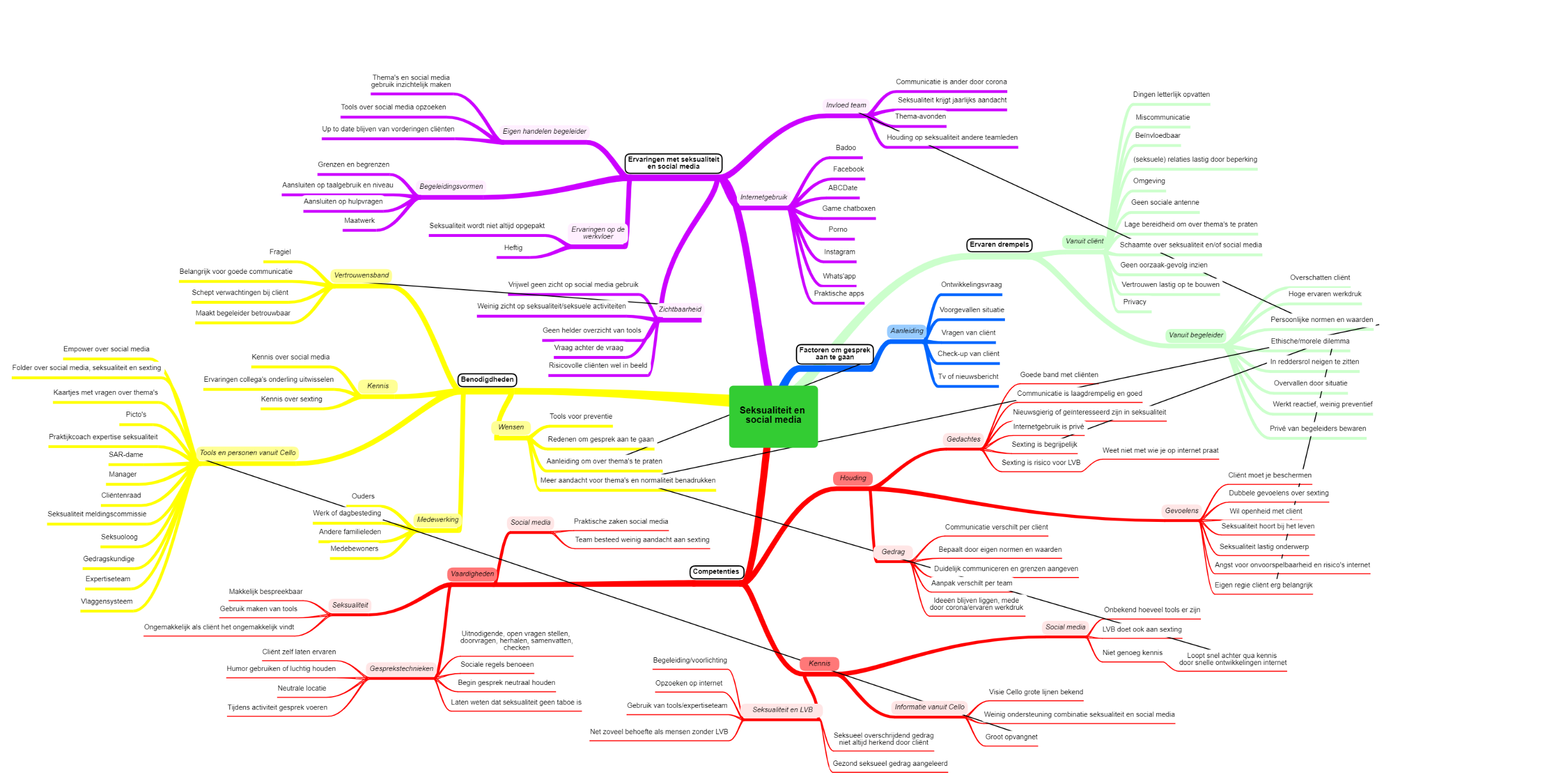 Bijlage 6 - Analyseplan In dit analyseplan is toegelicht welke stappen zijn ondernomen tijdens het codeerproces die tot de uiteindelijke resultaten hebben geleid. In deze paragraaf worden deze stappen verder toegelicht. Stap 0 - transcriberenAls eerste werden de interviews getranscribeerd: uitgetypte verslagen van de interviews . De interviews zijn nauwkeurig en woord voor woord uitgetypt. Er is zeer zorgvuldig omgegaan met persoonlijke gegevens van de begeleiders en cliënten. De namen, woon- en werkplaatsen en andere persoonlijke gegevens zijn vervangen door “Deelnemer”, “Cliënt A; Cliënt B” ect of “X”. Stap 1 - open coderen Het open coderen was de eerste stap in het codeerproces. De transcripten werden – nadat ze waren doorgenomen – opgedeeld in verschillende fragmenten. Hierbij moest er goed worden gekeken waar het begin en het einde van het fragment was. Ook moest er kritisch worden geredeneerd waarom het gekozen fragment één fragment en niet meerdere fragmenten waren. Deze fragmenten of labels zijn in de transcripten in een tabel in het programma Word gezet. Alleen de relevante labels zijn genoemd in de transcripten. Fragmenten die niet relevant waren, zoals persoonlijke gegevens of wanneer er iets mis was met de het internet en daardoor de verbinding wegviel, zijn niet gelabeld. Een stuk open gecodeerd transcript is terug te vinden in bijlage 7. Omdat er een hoop specifieke casussen zijn besproken – en deze mogelijk relevant waren – zijn deze in een los bestand verzameld. In dit document staan alle zogeheten cliëntcasussen die zijn besproken tijdens de interviews. Dit document was alleen voor de onderzoeker om overzicht te houden en eventueel voorbeelden te kunnen gebruiken. De cliëntcasussen zijn niet met derden gedeeld. Tijdens het open coderen is er niet letterlijk gekeken naar de letterlijke woorden, maar juist naar de onderliggende thema’s: “En dat mis ik dan wel eens bij Cello, dat ik denk van, kom op, we moeten meer op de voorgrond ehm, gaan zitten, met dat soort dingen, met dat we in ieder geval kunnen zeggen, van he, we hebben er wel dit en dit aan gedaan om het te voorkomen.” – Respondent 5Dit fragment heeft de code ‘niet reactief maar preventief’ gekregen. Er wordt niet letterlijk gezegd dat de deelnemer liever preventief dan reactief te werk wil gaan, maar er blijkt uit de manier waarop ze dit heeft gezegd dat ze liever preventief wil werken dan wanneer er zich al een situatie heeft voorgedaan. Stap 2 – axiaal coderenZodra alle relevante fragmenten een label of code hadden gekregen, werden alle dubbele codes weggehaald. Daarna zijn de codes die vaak voorkwamen gesplitst in meerdere codes en codes die juist minder vaak voorkwamen samengevoegd. Voor deze samengevoegde codes werd dan een allesomvattende code gekozen die de samengevoegde codes het beste omschreef. Deze codes zijn allen in een apart document gezet om later in het onderzoek terug te kunnen kijken welke codes zijn gesplitst en welke zijn samengevoegd. Alle codes die relevant waren en overbleven na deze splitsingen en toevoegingen zijn vervolgens in een lijst gezet en zijn gesorteerd op thema’s. Deze gevormde sub- en hoofdthema’s zijn vervolgens overzichtelijk in een codeboom/taxonomie gezet, deze is terug te vinden in bijlage 4. Stap 3 - selectief coderen De codeboom of taxonomie diende als overzicht, maar er zijn in dit proces nog geen verbanden gelegd. Dat is tijdens het selectief coderen gedaan. Vanuit de codeboom/taxonomie is een mindmap gemaakt waarbij alle thema’s – sub- en hoofdthema’s – die aan elkaar verbonden zijn, aan elkaar gekoppeld met pijlen. In de mindmap zijn kleuren gebruikt om het overzichtelijk te houden. De mindmap is te vinden in bijlage 5. Bijlage 7 - TranscriptenBijlage 8 - Ethische verantwoording Het is belangrijk dat er tijdens praktijkgericht onderzoek ethisch wordt gehandeld. Ook moet de onderzoeker zich houden aan de ‘Gedragscode praktijkgericht onderzoek voor het HBO’. Deze gedragscode is opgesteld uit vijf : 1) het onderzoek is van professioneel en maatschappelijk belang, 2) het moet respectvol zijn, 3) zorgvuldig zijn, 4) integer zijn en 5) keuzes en gedrag beantwoorden. Tijdens het onderzoek heeft de onderzoeker zich gehouden aan deze vijf gedragsregels. Met de onderzoeksvraag – Hoe ervaren de begeleiders seksueel online gedrag van mensen met een LVB en wat hebben begeleiders op dit moment nodig om over seksualiteit en social media te praten met hun cliënten? – is dit onderzoek tot stand gekomen nadat er verschillende gesprekken met de opdrachtgever zijn geweest en de onderzoeker zich had verdiept in de relevante thematieken. Tijdens de gesprekken is rekening gehouden met de belangen van de opdrachtgever, de criteria van de opleiding en het professionele en maatschappelijke belang. De opdrachtgever is op de hoogte gehouden per mail en tijdens onlinebijeenkomsten. Zo kon er worden gespard over het onderzoek en werd er stilgestaan bij het onderzoeksproces.  Er zijn geen cliëntgegevens – zoals namen, leeftijden, woonplaatsen – in het bezit van de onderzoeker. Toch zijn er wel ervaringen gedeeld tijdens de interviews over cliënten en hun casussen. Deze zijn met niemand gedeeld en zullen dat ook niet worden gedaan. Ook hebben er op geen enkel moment onbeheerd stukken van het onderzoek op het scherm van de laptop gestaan. Deze is altijd dichtgeklapt als de onderzoeker de ruimte waarin ze aan het werk was verliet. Het theoretisch kader bestaat voornamelijk uit bronnen uit de wetenschappelijke literatuur. Ook is er veel gebruik gemaakt door de onderzoeker van vaktijdschriften, boeken, officiële rapporten van relevante instanties en andere relevante artikelen. Deze bronnen zijn bijna uitsluitend gevonden via biep.nu, Google Scholar en Springerlink. Enkele boeken waren fysiek in het bezit van de onderzoeker. De bronnen zijn op voorhand altijd gecheckt en beoordeeld door de onderzoeker op kwaliteit, betrouwbaarheid en leeftijd. Zo zijn de bronnen niet ouder dan 10 jaar, tenzij het om een – psychologisch – model of definities van begrippen ging. Alle bronnen zijn via Mendeley in het document weergegeven volgens de APA-richtlijnen. Alle begeleiders die hebben deelgenomen aan de interviews zijn benaderd en geworven per mail. Nadat de eerste twee deelnemers waren geïnterviewd, hebben collega’s elkaar aangeraden en doorverwezen naar de onderzoeker om ook deel te nemen aan het veldonderzoek. Deze aangeraden begeleiders zijn vervolgens per mail benaderd door de onderzoeker. Alle deelnemers hebben een mail ontvangen met hierin de contactgegevens van de onderzoeker en een informatiebrief. Hier stond in beschreven wat er van ze werd verwacht, dat de interviews zouden worden opgenomen en dat alles geanonimiseerd zou worden. Er was ook een toestemmingsformulier toegevoegd aan de mail. Na bevestiging, werd er in overleg een datum en tijd afgesproken voor de online interviews. Er is op een professionele manier gehandeld tijdens het contact en tijdens de interviews door de onderzoeker. Alle toestemmingsformulieren zijn doorgenomen en getekend, waarmee de deelnemer verklaarde mee te willen doen aan het onderzoek, op de hoogte was van het doel en toestemming gaf om het interview op te nemen, waarna alles geanonimiseerd zou worden. Het interview werd gestart met een gestandaardiseerde introductie om de betrouwbaarheid van het veldonderzoek te verhogen. Er is ten allen tijden respectvol gereageerd op de deelnemers, en was er een open en vriendelijke houding. Ook is er duidelijk aan gegeven dat wanneer een deelnemer liever geen antwoord wilde geven op een vraag, zij dat ook zeker niet hoefde te doen. Het taalgebruik is afgestemd op de deelnemers, zo zijn psychologische termen die niet in het werkveld van een persoonlijk of coördinerend begeleider liggen, achterwege gelaten. Vragen mochten altijd tijdens het interview worden gesteld, en alle interviews zijn op een gestandaardiseerde manier afgesloten. De interviews zijn aan de hand van een drie stappen proces gecodeerd en omgezet in de resultaten. Het codeerproces bestaat uit drie stappen: 1) open coderen, 2) axiaal coderen en 3) selectief coderen. Om dit codeerproces te kunnen beginnen, moesten eerst alle interviews worden uitgetypt, ook wel getranscribeerd genoemd. Alle gegevens, zoals namen en locaties – zijn vervangen door codes als “Respondent”, “Cliënt A”, Cliënt B” ect en “X”. Zo kan niet worden herleid welke begeleiders er zijn geïnterviewd en welke cliëntcasussen zijn besproken. Het onderzoek is zonder vooroordeel geschreven en de resultaten zijn door de onderzoeker beschreven zoals ze uit de interviews kwamen. Ik heb de informatiebrief voor de deelnemers gelezen.Ja/NeeIk kon aanvullende vragen stellen. Mijn vragen zijn genoeg beantwoord.Ja/NeeIk had genoeg tijd om te beslissen of ik meedoe.Ja/NeeIk weet dat meedoen helemaal vrijwillig is. Ik weet dat ik op ieder moment kan beslissen om toch niet mee te doen. Daarvoor hoef ik geen reden te geven.Ja/NeeIk weet dat sommige mensen mijn gegevens kunnen zien. Die mensen staan vermeld in de informatiebrief.Ja/NeeIk geef toestemming om mijn gegevens te gebruiken, voor de doelen die in de informatiebrief staan.Ja/NeeIk geef toestemming om gegevens nog 10 jaar na afloop van dit onderzoek te bewaren zodat deze in de toekomst misschien gebruikt kunnen worden voor een nieuw onderzoek.Ja/NeeIk wil meedoen aan dit onderzoek.Ja/NeeHoofdthema Subthema Sub-subthema Sub-subthema Open codeCompetenties  Houding GedachtesGedachtesGoede band met cliëntenCommunicatie is laagdrempelig en goedNieuwsgierig of geïnteresseerd zijn in seksualiteitInternetgebruik cliënt is privéSexting is begrijpelijkSexting is risico voor LVBWeet niet met wie je op internet praatCompetenties  Houding GevoelensGevoelensDubbele gevoelens op sextingWil openheid met cliënt Seksualiteit hoort bij het levenSeksualiteit lastig onderwerpAngst voor onvoorspelbaarheid en risico’s van internetCliënt moet je beschermenEigen regie cliënt erg belangrijkCompetenties  Houding GedragGedragCommunicatie verschilt per cliëntBepaalt door eigen normen en waardenDuidelijk communiceren en grenzen aangevenAanpak verschilt per teamIdeeën of initiatieven blijven liggen, mede door corona en/of ervaren werkdrukCompetenties  Kennis Seksualiteit en LVBSeksualiteit en LVBBegeleiding/voorlichtingOpzoeken op internetGebruik maken van expertiseteam Net zoveel behoefte aan seksualiteit als mensen zonder LVBGezond seksueel gedrag aangeleerdSeksueel overschrijdend gedrag niet altijd herkent door cliëntCompetenties  Kennis Social media en LVBSocial media en LVBLVB doet ook aan sextingWeinig kennisNiet helder hoeveel tools er zijnLoopt snel achter de feiten aanCompetenties  Kennis Info aangereikt vanuit CelloInfo aangereikt vanuit CelloVisie Cello in grote lijnen bekendWeinig ondersteuning combinatie seksualiteit & social media Groot opvangnetCompetenties  Vaardigheden Seksualiteit Seksualiteit Makkelijk bespreekbaarGebruik maken van toolsOngemakkelijk als cliënt het ongemakkelijk vindtCompetenties  Vaardigheden Social mediaSocial mediaPraktische zaken social mediaTeam besteedt weinig aandacht aan sextingCompetenties  Vaardigheden Gespreks-technieken Gespreks-technieken Cliënt zelf laten ervaren Humor gebruiken of luchtig houdenNeutrale locatie als gespreksplekTijdens een (huishoudelijke) activiteit thema’s besprekenSociale regels benoemenUitnodigende open vragen stellen, doorvragen, herhalen, samenvatten, checkenBegin gesprek neutraal houdenLaten weten dat seksualiteit geen taboe isErvaringen met seksualiteit en social media Eigen handelen begeleiderEigen handelen begeleiderThema’s en social media gebruik inzichtelijk maken Tools over social media op zoeken Up to date blijven van vorderingen cliëntenThema’s en social media gebruik inzichtelijk maken Tools over social media op zoeken Up to date blijven van vorderingen cliëntenErvaringen met seksualiteit en social media BegeleidingsvormenBegeleidingsvormenGrenzen en begrenzenAansluiten op taalgebruik en niveauAansluiten op hulpvragenMaatwerkGrenzen en begrenzenAansluiten op taalgebruik en niveauAansluiten op hulpvragenMaatwerkErvaringen met seksualiteit en social media ZichtbaarheidZichtbaarheidVrijwel geen zicht op social media gebruikWeinig zicht op seksualiteit of seksuele activiteitenGeen helder overzicht tools, scholingen ectVraag achter de vraag achterhalenRisicovolle cliënten wel in beeldVrijwel geen zicht op social media gebruikWeinig zicht op seksualiteit of seksuele activiteitenGeen helder overzicht tools, scholingen ectVraag achter de vraag achterhalenRisicovolle cliënten wel in beeldErvaringen met seksualiteit en social media InternetgebruikInternetgebruikFacebookInstagramWhatsAppGame chatboxenABCDatePorno kijkenPraktische appsBadooFacebookInstagramWhatsAppGame chatboxenABCDatePorno kijkenPraktische appsBadooErvaringen met seksualiteit en social media Invloed teamInvloed teamCommunicatie met team is anders met coronaSeksualiteit krijgt jaarlijks aandachtThema-avondenHouding op seksualiteit teamledenCommunicatie met team is anders met coronaSeksualiteit krijgt jaarlijks aandachtThema-avondenHouding op seksualiteit teamledenErvaringen met seksualiteit en social media Ervaringen op werkvloerErvaringen op werkvloerSeksualiteit wordt niet altijd opgepakt HeftigSeksualiteit wordt niet altijd opgepakt HeftigFactoren om gesprek aan te gaanAanleidingAanleidingOntwikkelingsvraag cliëntVoorgevallen situatieVragen van cliëntTv of nieuwsberichtCheck-up van cliëntOntwikkelingsvraag cliëntVoorgevallen situatieVragen van cliëntTv of nieuwsberichtCheck-up van cliëntErvaren drempels Vanuit cliëntVanuit cliëntBeïnvloedbaarMiscommunicatie Dingen letterlijk opvatten(seksuele) relaties lastig door beperkingGeen sociale antenneGeen oorzaak-gevolg inzienVertrouwen lastig op te bouwenOmgeving cliëntSchaamte over seksualiteit en/of social mediaLage bereidheid om over thema’s te pratenPrivacy BeïnvloedbaarMiscommunicatie Dingen letterlijk opvatten(seksuele) relaties lastig door beperkingGeen sociale antenneGeen oorzaak-gevolg inzienVertrouwen lastig op te bouwenOmgeving cliëntSchaamte over seksualiteit en/of social mediaLage bereidheid om over thema’s te pratenPrivacy Ervaren drempels Vanuit begeleiderVanuit begeleiderPrivé van begeleiders bewarenPersoonlijke normen en waardenEthische/morele dilemma’sOverschatten van cliëntOvervallen door situatieIn reddersrol willen zittenHoge ervaren werkdrukWerkt reactief, weinig preventiefPrivé van begeleiders bewarenPersoonlijke normen en waardenEthische/morele dilemma’sOverschatten van cliëntOvervallen door situatieIn reddersrol willen zittenHoge ervaren werkdrukWerkt reactief, weinig preventiefBenodigdhedenVertrouwensbandVertrouwensbandBelangrijk voor goede communicatieFragiel, bang om het te verliezenSchept verwachtingen bij cliëntGoede vertrouwensband maakt begeleider betrouwbaarBelangrijk voor goede communicatieFragiel, bang om het te verliezenSchept verwachtingen bij cliëntGoede vertrouwensband maakt begeleider betrouwbaarBenodigdhedenMedewerking Medewerking Ouders MedebewonersAndere familieledenWerk of dagbestedingOuders MedebewonersAndere familieledenWerk of dagbestedingBenodigdhedenKennisKennisKennis over social mediaKennis over sextingErvaringen collega’s onderling uitwisselenKennis over social mediaKennis over sextingErvaringen collega’s onderling uitwisselenBenodigdhedenTools en personen vanuit CelloTools en personen vanuit CelloFolder over social media, seksualiteit en sextingKaartjes met vragen over thema’s Picto’s VlaggensysteemEmpower over social mediaPraktijkcoach expertise seksualiteitExpertiseteam GedragskundigeSeksuoloogSAR-damesManager Seksualiteit meldingscommissieCliëntenraadFolder over social media, seksualiteit en sextingKaartjes met vragen over thema’s Picto’s VlaggensysteemEmpower over social mediaPraktijkcoach expertise seksualiteitExpertiseteam GedragskundigeSeksuoloogSAR-damesManager Seksualiteit meldingscommissieCliëntenraadBenodigdhedenWensen Wensen Tools voor preventieRedenen om gesprek aan te gaanAanleiding om over seksualiteit & social media te pratenMeer aandacht voor thema’s en normaliteit benadrukkenTools voor preventieRedenen om gesprek aan te gaanAanleiding om over seksualiteit & social media te pratenMeer aandacht voor thema’s en normaliteit benadrukkenSpreker Transcript Open code Respondent 2En ehm, ja, ik zie dat ook gewoon echt als onderdeel van, van het leven. Ik zie seks als onderdeel van het leven in welke vorm ook, of intimiteit en ehm, met die opkomst van social media is het logisch dat daar ook soms social media bij komt kijken, ja. En ehm, ja, ik vind dat echt niet moeilijk om over te praten, nee.Seks, intimiteit en ander vormen zijn een onderdeel van het levenSexting is begrijpelijkInterviewerNee en heb je dat altijd al gehad? Of heb je daaraan moeten wennen, of?RNee, nee dat ging eigenlijk altijd al wel ehm, ja makkelijk. Ik denk ik ehm, ja, door het leven dat ik heb geleid zelf ofzo, dat ik daar ook wel redelijk vrij en toegankelijk ben om daarover te praten. En dat ehm, dat breng je dan ook over op je team he. Want als ik er makkelijk over kan praten, of er vragen over stel, dan is dat ook wel iets waar in het team ook wel wat makkelijker wordt. Seksualiteit makkelijk bespreekbaarHouding teamledenIJa, (knikt)RHe, en zo hebben we ook met het team ook een scholing gevolgd rondom ehm, seksualiteit, welke fases met seksualiteit zijn er. En ehm, met een ehm, met een soort vlaggensysteem ook wanneer ehm, er een risico is. Dus er kan bijvoorbeeld ehm, een oranje of rode vlag komen als het niveau van de ene veel hoger is dan van de ander, dan is dat niet in balans. Dus dan, als je dat systeem volgt, dan kom je bij een oranje of rode vlag, dan is die seksuele relatie eigenlijk niet veilig, omdat er dan een disbalans is. En bij social media weet je dat dus vaak ook niet. Want je hebt contact met iemand waarvan wel staat dat het bijvoorbeeld een jonge vrouw is, maar dat weet je niet. En je weet niets over iemands niveau en of het wel een jong meisje is of ehm, ja.Scholing gevolgd over seksualiteitVlaggensysteem Groene vlag  balansOranje  twijfel disbalansRood  niet veiligZwart  misbruik Weet niet met wie je op het internet praatWeet niet op het internet of er disbalans isIJaRDus eigenlijk zou daar al snel een oranje of rode vlag bij komen kijken, denk ik Contact op internet oranje of rode vlagIJa, helder. ehm, ja, Cello heeft ook aandacht besteed aan ehm, seksualiteit, en die heeft ook bepaalde protocollen voor. Verschilt de aanpak van Cello of wat je tot nu toe hebt meegemaakt op de werkvloer met hoe jij persoonlijk naar het onderwerp kijkt? Rehm, neuh. Nee, dat sluit wel aan. Weet je, het zijn ook altijd de persoonlijke normen en waarden die daarin meespelen he. Want dan he, ik weet nog dat ik op een vorige groep, daar ehm, had iemand een ehm, een vriendin en toen kreeg hij er een tweede vriendin bij. En iedereen zei, ja dat kan niet, je moet kiezen. En toen zei ik, ja maar hoezo moet hij kiezen? Als ehm, als zij dit prima vinden, dan is het prima weet je wel? En het is volgens de algemeen geldende normen heb je één partner, maar hoezo kan iemand geen twee partners hebben? Visie Cello sluit aan op persoonlijke visie op seksualiteitPersoonlijke normen en waarden spelen rol op houdingI(knikt)RJe moest eens weten hoeveel mensen er in de buitenwereld er stiekem een tweede partner op nahouden en dan ga je hier een beetje ethisch zitten van je moet kiezenIJaRDus dan ben ik daar alert op zeg maar. Over dat soort grenzen die mensen meteen stellen en natuurlijk, je moet wel uit gaan leggen wat het betekent voor beide partners als jij twee partners hebt. Je moet er wel over gaan praten, maar meteen al gaan zeggen van ja maar, dat kan niet, dan denk ik ja, nee, dat vind ik niet, dus. En ik weet niet zo wat er in die Cello visie staat hoor, ook over dit stuk bijvoorbeeld. Dat heb ik niet zo scherp, maar ehm, ik denk, ja je moet ook wel gewoon je gezond verstand gebruiken. En en, ook naar de buitenwereld kijken, hoe het daar gaat Alert op grenzen die mensen meteen stellenSituaties in context plaatsenVisie Cello niet helderGezond verstand blijven gebruikenIJa, ja, oké. ehm, zijn er dingen die jij graag anders zou willen zien, omtrent dit, dit onderwerp?RJa ik zou het wel fijn vinden als er meer teamleden hier ook wat makkelijker over zouden praten, want ik weet best dat we er mensen zijn die dat echt, ja die vinden dat echt niet fijn om erover te praten met elkaar, maar ook met de cliënten. En dat maakt de drempel dan ook hoger om er met mij dan over te praten. Dus als iedereen het af en toe zou aankaarten, misschien dat het voor de cliënten dan ook nog ehm, normaler wordt om erover te pratenMeer aandacht binnen teamDrempel verlagen door iedereen binnen team over seksualiteit te laten pratenNormaliteit benadrukkenSprekerTranscript Open codeRespondent 5Ik denk het wel, maar ik, dat is vooral, ik denk. Omdat het, omdat ze daar dan niet over hebben. Maar ik heb wel het gevoel dat er een of twee best wel soms dingen op Facebook of wat dan ook zeggen of via, ehm, hoe heet het, WhatsApp of wat dan ook. Dat je denkt van nah, misschien niet helemaal handig, zeg maar. Vermoedens online seksueel actiefCliënten hebben het er niet overInterviewerJa , en waar komen die vermoedens vandaan?Rehm. Uit gedrag wat ze laten zien. Ja, het is een beetje lastig te omschrijven. Het is ook gewoon een soort gevoel dat je hebt, dat je denkt van, hmm, volgens mij doe jij meer dan dat je nu verteld. Heeft het gevoel dat cliënten meer doen dan dat ze vertellenIJaRMaar dan, ja dan, dan wordt er ook heel snel gezegd, ja maar dat is prive. Cliënt benadrukt privacyI(knikt) Oh jaRDus dan weet je ook gelijk van, oh ja, ik heb nu geen ingang. Geen aanleidingINee precies, dan zijn ze daar, ofwel nog niet klaar voor om het er over te hebben, of dan willen ze dat gewoon niet. RJa, ja. IOke, en wat vind jij daarvan? Dat ze daar niet altijd even eerlijk of open in zijn?RNou ja, omdat je weet dat we best wel met een kwetsbare doelgroep werken eigenlijk, want ze hebben een licht verstandelijke beperking. Dus het is niet zo dat als je ze in de straat ziet lopen dat je denkt van, ha, jij woont bij Cello. Dus, niet bij allemaal, bij een aantal kun je het wel zien, maar bij heel veel ook gewoon niet. En dat maakt dat ze wel makkelijker ten prooi kunnen vallen aan foute dingen zeg maar. Kwetsbare doelgroepIJaRJa en dat is soms wel heel lastig omdat je, je gevoel zegt dan van, ja maar dit gaat echt de verkeerde kant op. Maar ja, zodra hun de voordeur uitlopen, kunnen wij niks. En als zij niks zeggen, kunnen wij ook letterlijk niks.Dubbel gevoel INee, nee.REn dat is soms echt wel ehm, frustrerend dat je daar gewoon niet meer in kan. Soms denken wij ook wel eens, van ja weet je, konden we die voordeur maar op slot doen. Maar dat is meer omdat je het dan voor jezelf goed wil doen. En als ouders komen en ze komen met vragen of dingen en je moet gaan zeggen, ja maar dat weet ik eigenlijk helemaal niet, of ja maar daar willen ze het niet over hebben, dus kunnen wij er niks mee. Ja, dat voelt heel, tegenstrijdig, want eigenlijk wil je er aan alle kanten iets mee. Machteloosheid is frustrerendDubbel gevoelCliënt willen beschermen 